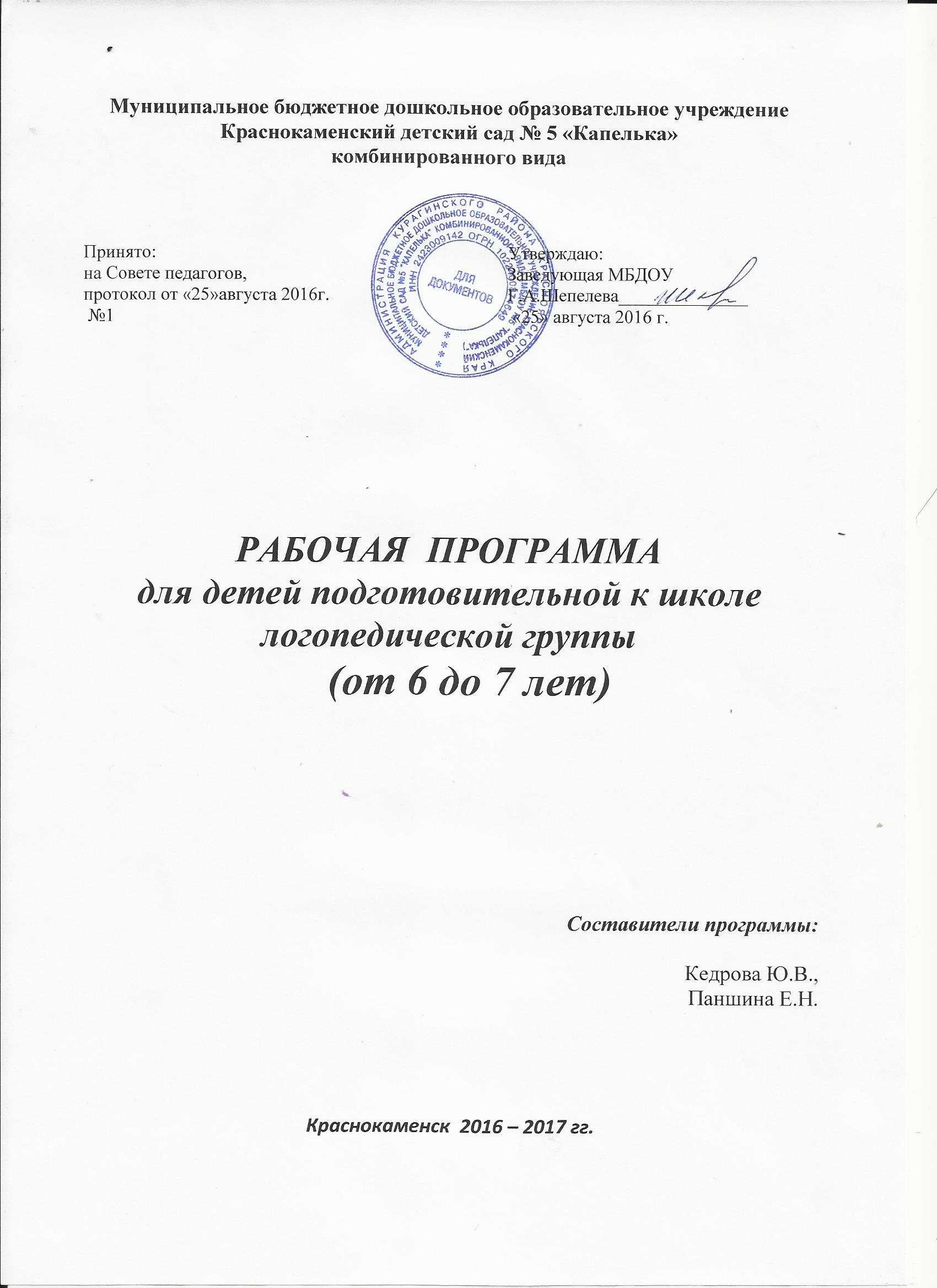 Представленная «Рабочая программа» предназначена для обучения и воспитания детей с общим недоразвитием речи (ОНР) от 6 до 7-ми лет в МБДОУ Краснокаменском д/с № 5 «Капелька» (далее «Программа»).    Программа обеспечивает образовательную деятельность в логопедической группе  для детей с ОНР с учетом особенностей их психофизического развития и индивидуальных возможностей, а так же работу по коррекции нарушений развития и социальную адаптацию воспитанников с ОНР. Процесс обучения детей с нарушениями речи многофункционален. Он выполняет образовательную, развивающую, коррекционную, воспитательную функции, обеспечивая формирование всесторонне развитой личности на основе комплексного подхода, использования в полном объеме реабилитационного потенциала с целью обеспечения образовательных и социальных потребностей выпускников, создания оптимальных условий для достижения равных возможностей.В логопедии актуальность проблемы  диагностики и коррекциинарушений речевого развития детей обусловлена ростом числа детейдошкольного возраста с нарушениями речевого развития, которые часто приводят к тяжелым системным речевым нарушениям в дошкольном и школьном возрасте. Это обусловливает актуальность «Программы» и необходимость ее внедрения в практику образования.Методологической основой программы является системно - деятельностный подход, ключевым условием реализации которого выступает организация детского самостоятельного и инициативного действия в образовательном процессе, отказ от репродуктивных методов и способов обучения, ориентация на личностно-ориентированные, проблемно-поискового характера.Программа учитывает концептуальные положения общей и коррекционной педагогики, педагогической и специальной психологии, педагогической психологии.В рабочей программе определены коррекционные задачи, основные направления работы, условия и средства формирования фонетико-фонематической, лексико-грамматической сторон и связной речи детей старшего дошкольного возраста, имеющих нарушения речевого развития.Рабочая программа разработана с учетом целей и задач основной образовательной программы ДОО, требований Федерального Государственного образовательного стандарта дошкольного образования (ФГОС ДО), потребностей и возможностей воспитанников ДО.Настоящая программа позволит наиболее рационально организовать работу группы для детей с ОНР, сэкономить время воспитателя и логопеда на подготовку к занятиям, обеспечить единство их требований в формировании полноценной речевой деятельности, создать предпосылки для дальнейшего обучения.Содержание программы:I. ЦЕЛЕВОЙ РАЗДЕЛ1.1. Пояснительная записка…………………………………………………………5 1.2. Цели и задачи реализации Программы ……………………………………….5 1.3. Принципы и подходы к формированию Программы ………………..………61.4. Возрастные особенности  детей 6-7 лет…………………………………….…71.5. Характеристика детей с ОНР ………………………………………….......…101.6. Планируемые (целевые ориентиры) результаты освоения программы…………………………………………………………………………………...13II. СОДЕРЖАТЕЛЬНЫЙ РАЗДЕЛ2.1. Образовательные области по ФГОС ДО………………………………….…162.2. Формы, способы и методы работы с детьми дошкольного возраста в соответствии с ФГОС ДО…………………………………………………….…...172.3. Коррекционная работа с детьми подготовительной группы…………….....192.4. Взаимодействие с семьями воспитанников……………………………….....60III. ОРГАНИЗАЦИОННЫЙ РАЗДЕЛ 3.1. Примерный режим дня детей 6-7 лет, двигательный режим………….……733.2. Особенности организации предметно-пространственной среды…………..773.3. Обеспечение методическими материалами и средствами обучения и воспитания………………………….……………………………………………………..82ПРИЛОЖЕНИЕ.Приложение №1 Комплексно-тематическое планирование. Подготовительная группа…………88I. ЦЕЛЕВОЙ РАЗДЕЛ1.1. Пояснительная запискаОсновной базой рабочей программы являются:образовательная программа детского сада;  программа дошкольного образования «От рождения до школы» под редакцией И.Е. Вераксы, Т.С. Комаровой, М.А. Васильевой;программа Т.Б.Филичевой и Г.В.Чиркиной «Подготовка к школе детей с ОНР в условиях специального детского сада» с приоритетным осуществлением коррекции физического и (или) психического развития детей с нарушениями речи;в рабочей программе определены коррекционные задачи, основные направления работы, условия и средства формирования фонетико-фонематической, лексико-грамматической сторон и связной речи детей старшего дошкольного возраста с ОНР;рабочая программа разработана с учетом целей и задач основной образовательной программы дошкольного образования, потребностей и возможностей воспитанников ДОУ.Содержание программы определено с учетом дидактических принципов, которые для детей с ОНР приобретают особую значимость: от простого к сложному, систематичность, доступность и повторяемость материала. Настоящая программа носит коррекционно-развивающий характер. Она предназначена для обучения и воспитания детей 6-7 лет с ІІІ уровня речевого развития. 1.2. Цели и задачи реализации ПрограммыЦель: создание условий развития дошкольников, развития инициативы и творческих способностей на основе сотрудничества со взрослыми и сверстниками; обеспечение системы средств и условий для устранения речевых недостатков у детей старшего дошкольного возраста с общим недоразвитием речи и осуществления своевременного и полноценного личностного развития, обеспечения эмоционального благополучия посредством интеграции содержания образования и организации взаимодействия субъектов образовательного процесса, предупреждение возможных трудностей в усвоении программы массовой школы, обусловленных недоразвитием речевой системы старших дошкольников. Задачи:1. Укрепление здоровья, приобщение к здоровому образу жизни, развитие двигательной и гигиенической культуры детей.2.  Развитие эстетических чувств детей, творческих способностей, эмоционально-ценностных ориентаций, приобщение воспитанников к искусству и художественной литературе.3. Развитие познавательной активности, познавательных интересов, интеллектуальных способностей детей, самостоятельности и инициативы, стремления в активной деятельности и творчеству, создание преемственности и успешной адаптации при переходе из детского сада в школу.4. Устранение дефектов звукопроизношения (воспитание артикуляционных навыков, звукопроизношения, слоговой структуры) и развитие фонематического слуха (способность осуществлять операции различения и узнавания фонем, составляющих звуковую оболочку слова). 5. Развитие навыков звукового анализа (специальные умственные действия по дифференциации фонем и установлению звуковой структуры слова).6. Уточнение, расширение и обогащение лексического запаса старших дошкольников с ОНР; формирование грамматического строя речи; развитие связной речи старших дошкольников. 1.3 Принципы и подходы к формированию ПрограммыОсновой программы является создание оптимальных условий для коррекционно-развивающей работы и всестороннего гармоничного развития детей с ОНР. Это достигается за счет создания комплекса коррекционно-развивающей работы в логопедической группе с учетом особенностей психофизического развития детей данного контингента. Главная идея заключается в реализации общеобразовательных задач дошкольного образования с привлечением синхронного выравнивания речевого и психического развития детей с ОНР, то есть одним из основных принципов программы является принцип при родосообразности. Программа учитывает общность развития нормально развивающихся детей и детей с ОНР и основывается на онтогенетическом принципе, учитывая закономерности развития детской речи в норме. Кроме того, программа имеет в своей основе следующие принципы, изложенные в ФГОС ДО: принцип индивидуализации, учета возможностей, особенностей развития и потребностей каждого ребенка; принцип признания каждого ребенка полноправным участником образовательного процесса; принцип поддержки детской инициативы и формирования познавательных интересов каждого ребенка; принципы интеграции усилий специалистов; принцип конкретности и доступности учебного материала, соответствия требований, методов, приемов и условия образования индивидуальным и возрастным особенностям детей; принцип систематичности и взаимосвязи учебного материала; принцип постепенности подачи учебного материала; принцип концентрического наращивания информации в каждой из последующих возрастных групп во всех пяти образовательных областях.1.4.Возрастные особенности детей 6-7 лет.В сюжетно-ролевых играх дети подготовительной к школе группы начинают осваивать сложные взаимодействия людей, отражающие характерные значимые жизненные ситуации, например, свадьбу, рождение ребенка, болезнь, трудоустройство и т. д.Игровые действия детей становятся более сложными, обретают особый смысл, который не всегда открывается взрослому. Игровое пространство усложняется. В нем может быть несколько центров, каждый из которых поддерживает свою сюжетную линию. При этом дети способны отслеживать поведение партнеров по всему игровому пространству и менять свое поведение в зависимости от места в нем. Так, ребенок уже обращается к продавцу не просто как покупатель, а как покупатель-мама или покупатель-шофер и т. п. Исполнение роли акцентируется не только самой ролью, но и тем, в какой части игрового пространства эта роль воспроизводится. Например, исполняя роль водителя автобуса, ребенок командует пассажирами и подчиняется инспектору ГИБДД. Если логика игры требует появления новой роли, то ребенок может по ходу игры взять на себя новую роль, сохранив при этом роль, взятую ранее. Дети могут комментировать исполнение роли тем или иным участником игры.Образы из окружающей жизни и литературных произведений, передаваемые детьми в изобразительной деятельности, становятся сложнее. Рисунки приобретают более детализированный характер, обогащается их цветовая гамма. Более явными становятся различия между рисунками мальчиков и девочек. Мальчики охотно изображают технику, космос, военные действия и т.п. Девочки обычно рисуют женские образы: принцесс, балерин, моделей и т.д. Часто встречаются и бытовые сюжеты: мама и дочка, комната и т. д.Изображение человека становится еще более детализированным и пропорциональным. Появляются пальцы на руках, глаза, рот, нос, брови, подбородок. Одежда может быть украшена различными деталями.При правильном педагогическом подходе у детей формируются художественно-творческие способности в изобразительной деятельности.Дети подготовительной к школе группы в значительной степени освоили конструирование из строительного материала. Они свободно владеют обобщенными способами анализа, как изображений, так и построек; не только анализируют конструктивные основные особенности различных деталей, но и определяют их форму на основе сходства со знакомыми им объемными предметами. Свободные постройки становятся симметричными и пропорциональными, их строительство осуществляется на основе зрительной ориентировки.Дети быстро и правильно подбирают необходимый материал. Они достаточно точно представляют себе последовательность, в которой будет осуществляться постройка, и материал, который понадобится для ее выполнения; способны выполнять различные по степени сложности постройки, как по собственному замыслу, так и по условиям.В этом возрасте дети уже могут освоить сложные формы сложения из листа бумаги и придумывать собственные, но этому их нужно специально обучать. Данный вид деятельности не просто доступен детям — он важен для углубления их пространственных представлений.Усложняется конструирование из природного материала. Дошкольникам уже доступны целостные композиции по предварительному замыслу, которые могут передавать сложные отношения, включать фигуры людей и животных.У детей продолжает развиваться восприятие, однако они не всегда могут одновременно учитывать несколько различных признаков.Развивается образное мышление, однако воспроизведение метрических отношений затруднено. Это легко проверить, предложив детям воспроизвести на листе бумаги образец, на котором нарисованы девять точек, расположенных не на одной прямой. Как правило, дети не воспроизводят метрические отношения между точками: при наложении рисунков друг на друга точки детского рисунка не совпадают с точками образца.Продолжают развиваться навыки обобщения и рассуждения, но они в значительной степени еще ограничиваются наглядными признаками ситуации.Продолжает развиваться воображение, однако часто приходится констатировать снижение развития воображения в этом возрасте в сравнении со старшей группой. Это можно объяснить различными влияниями, в том числе и средств массовой информации, приводящими к стереотипности  детских образов.Продолжает развиваться внимание дошкольников, оно становится произвольным. В некоторых видах деятельности время произвольного сосредоточения достигает 30 минут.У дошкольников продолжает развиваться речь: ее звуковая сторона, грамматический строй, лексика.Развивается связная речь. В высказываниях детей отражаются как расширяющийся словарь, так и характер отношений, формирующихся в этом возрасте. Дети начинают активно употреблять обобщающие существительные, синонимы, антонимы, прилагательные и т.д.В результате правильно организованной образовательной работы дошкольников развиваются диалогическая и некоторые виды монологической речи.В подготовительной к школе группе завершается дошкольный возраст. Его основные достижения связаны с освоением мира вещей как предметов человеческой культуры; освоением форм позитивного общения с людьми; развитием половой идентификации, формированием позиции школьника.К концу дошкольного возраста ребенок обладает высоким уровнем познавательного и личностного развития, что позволяет ему в дальнейшем успешно учиться в школе.  1.4 Характеристика детей с общим недоразвитием речи.В соответствии с типовым «Положением о дошкольных учреждениях и группах для детей с нарушениями речи» в группы для детей с общим недоразвитием речи принимаются дети в возрасте пяти – семи лет.Программа рассчитана на пребывание ребенка в группе компенсирующей направленности пятилетнего и шестилетнего возраста со вторым, третьим, четвертым уровнями речевого развития при ОНР. Общее недоразвитие речи (ОНР) рассматривается как системное нарушение речевой деятельности, сложные речевые расстройства, при которых у детей нарушено формирование всех компонентов речевой системы, касающихся и звуковой, и смысловой сторон, при нормальном слухе и сохранном интеллекте (Левина Р. Е., Филичева Т. Б., Чиркина Г. В.). Речевая недостаточность при ОНР у дошкольников может варьироваться от полного отсутствия речи до развернутой речи с выраженными проявлениями лексико-грамматического и фонетико-фонематического недоразвития (Левина Р. Е.). В настоящее время выделяют четыре уровня речевого развития, отражающие состояние всех компонентов языковой системы у детей с ОНР (Филичева Т. Б.). При первом уровне речевого развития речевые средства ребенка ограничены, активный словарь практически не сформирован и состоит из звукоподражаний, звукокомплексов, лепетных слов. Высказывания сопровождаются жестами и мимикой. Характерна многозначность употребляемых слов, когда одни и те же лепетные слова используются для обозначения разных предметов, явлений, действий. Возможна замена названий предметов названиями действий и наоборот. В активной речи преобладают корневые слова, лишенные флексий. Пассивный словарь шире активного, но тоже крайне ограничен. Практически отсутствует понимание категории числа существительных и глаголов, времени, рода, падежа. Произношение звуков носит диффузный характер. Фонематическое развитие находится в зачаточном состоянии. Ограничена способность восприятия и воспроизведения слоговой структуры слова. При переходе ко второму уровню речевого развития речевая активность ребенка возрастает. Активный словарный запас расширяется за счет обиходной предметной и глагольной лексики. Возможно использование местоимений, союзов и иногда простых предлогов. В самостоятельных высказываниях ребенка уже есть простые нераспространенные предложения. При этом отмечаются грубые ошибки в употреблении грамматических конструкций, отсутствует согласование прилагательных с существительными, отмечается смешение падежных форм и т. д. Понимание обращенной речи значительно развивается, хотя пассивный словарный запас ограничен, не сформирован предметный и глагольный словарь, связанный с трудовыми действиями взрослых, растительным и животным миром. Отмечается незнание не только оттенков цветов, но и 9 основных цветов. Типичны грубые нарушения слоговой структуры и звуко-наполняемости слов. У детей выявляется недостаточность фонетической стороны речи (большое количество несформированных звуков). Третий уровень речевого развития характеризуется наличием развернутой фразовой речи с элементами лексико-грамматического и фонетико-фонематического недоразвития. Отмечаются попытки употребления даже предложений сложных конструкций. Лексика ребенка включает все части речи. При этом может наблюдаться неточное употребление лексических значений слов. Появляются первые навыки словообразования. Ребенок образует существительные и прилагательные с уменьшительными суффиксами, глаголы движения с приставками. Отмечаются трудности при образовании прилагательных от существительных. По-прежнему отмечаются множественные аграмматизмы. Ребенок может неправильно употреблять предлоги, допускает ошибки в согласовании прилагательных и числительных с существительными. Характерно недифференцированное произношение звуков, причем замены могут быть нестойкими. Недостатки произношения могут выражаться в искажении, замене или смешении звуков. Более устойчивым становится произношение слов сложной слоговой структуры. Ребенок может повторять трех- и четырехсложные слова вслед за взрослым, но искажает их в речевом потоке. Понимание речи приближается к норме, хотя отмечается недостаточное понимание значений слов, выраженных приставками и суффиксами. Четвертый уровень речевого развития (Филичева Т. Б.) характеризуется незначительными нарушениями компонентов языковой системы ребенка. Отмечается недостаточная дифференциация звуков: [т-т’-с-с’-ц], [р-р’-л-л’-j] и др. Характерны своеобразные нарушения слоговой структуры слов, проявляющиеся в неспособности ребенка удерживать в памяти фонематический образ слова при понимании его значения. Следствием этого является искажение звуко-наполняемости слов в различных вариантах. Недостаточная внятность речи и нечеткая дикция оставляют впечатление «смазанности». Все это показатели не закончившегося процесса фонемообразования. Остаются стойкими ошибки при употреблении суффиксов (единичности, эмоционально-оттеночных, уменьшительно-ласкательных, увеличительных). Отмечаются трудности в образовании сложных слов. Кроме того, ребенок испытывает затруднения при планировании высказывания и отборе соответствующих языковых средств, что обуславливает своеобразие его связной речи. Особую трудность для этой категории детей представляют сложные предложения с разными придаточными. Дети с ОНР имеют (по сравнению с возрастной нормой) особенности развития сенсомоторных, высших психических функций, психической активности. 1.6.Планируемые (целевые) результаты освоения Программы.  Ребенок, по окончании подготовительной к школе логопедической группы:-обладает сформированной мотивацией к школьному обучению;-усваивает значения новых слов на основе углубленных знаний опредметах и явлениях окружающего мира;-правильно употребляет грамматические формы слова; продуктивные и непродуктивные словообразовательные модели;-умеет подбирать однокоренные слова, образовывать сложные слова;-умеет строить простые распространенные предложения, предложения с однородными членами, простейшие виды сложносочиненных исложноподчиненных предложений, сложноподчиненных предложений сиспользованием подчинительных союзов;-составляет различные виды описательных рассказов, текстов(описание, повествование, с элементами рассуждения) с соблюдением цельности и связности высказывания, умеет составлять творческие рассказы;-осуществляет слуховую и слухопроизносительную дифференциацию звуков по всем дифференциальным признакам, владеет простыми формами фонематического анализа, способен осуществлять сложные формы фонематического анализа;-владеет понятиями «слово» и «слог», «предложение», осознает слоговое строение слова, осуществляет слоговой анализ и синтез слов (двухсложных с открытыми, закрытыми слогами, трехсложных с открытыми слогами, односложных), умеет составлять графические схемы слогов, слов, предложений;-знает печатные буквы (без употребления алфавитных названий), умеет их воспроизводить;- правильно произносит звуки (в соответствии с онтогенезом), воспроизводит слова различной звукослоговой структуры (изолированно и в условиях контекста);-самостоятельно получает новую информацию (задает вопросы,экспериментирует);-правильно произносит все звуки, замечает ошибки в звукопроизношении;-владеет словарным запасом, связанным с содержанием эмоционального, бытового, предметного, социального и игрового опыта детей;-использует обобщающие слова, устанавливает и выражает в речиантонимические и синонимические отношения;-пересказывает литературные произведения, по иллюстративному материалу (картинкам, картинам, фотографиям), содержание которых отражает эмоциональный, игровой, трудовой, познавательный опыт детей;-пересказывает произведение от лица разных персонажей, используя языковые (эпитеты, сравнения, образные выражения) интонационно-образные (модуляция голоса, интонация) средства выразительности речи;- объединяет различные группы предметов, имеющие общий признак, в единое множество и удаляет из множества отдельные его части (часть предметов);- считает до 10 и дальше (количественный, порядковый счет в пределах 20);- называет числа в прямом (обратном) порядке до 10, начиная с любого числа натурального ряда (в пределах 10);- соотносит цифру (0-9) и количество предметов;- составляет и решает задачи в одно действие на сложение и вычитание, пользуясь цифрами и арифметическими знаками (+, —, =);- различает величины: длину (ширину, высоту), объем (вместимость), массу (вес предметов) и способы их измерения;- различает и называет: отрезок, угол, круг (овал), многоугольники (треугольники, четырехугольники, пятиугольники и др.), шар, куб, цилиндр;- ориентируется в окружающем пространстве и на плоскости (лист, страница, поверхность стола и др.), обозначает взаимное расположение и направление движения объектов; пользуется знаковыми обозначениями;- определяет временные отношения (день — неделя — месяц); время по часам с точностью до 1 часа, знает времена года, месяцы. II. СОДЕРЖАТЕЛЬНЫЙ РАЗДЕЛ2.1. Образовательные области по ФГОС ДОФизическое развитие включает приобретение опыта в следующих видах деятельности детей: двигательной, в том числе связанной с выполнением упражнений, направленных на развитие таких физических качеств, как координация и гибкость; способствующих правильному формированию опорно-двигательной системы организма, развитию равновесия, координации движения, крупной и мелкой моторики обеих рук, а также с правильным, не наносящем ущерба организму, выполнением основных движений (ходьба, бег, мягкие прыжки, повороты в обе стороны), формирование начальных представлений о некоторых видах спорта, овладение подвижными играми с правилами; становление целенаправленности и саморегуляции в двигательной сфере; становление ценностей здорового образа жизни, овладение его элементарными нормами и правилами (в питании, двигательном режиме, закаливании, при формировании полезных привычек и др.).Познавательное развитие предполагает развитие интересов детей, любознательности и познавательной мотивации; формирование познавательных действий, становление сознания; развитие воображения и творческой активности; формирование первичных представлений о себе, других людях, объектах окружающего мира, о свойствах и отношениях объектов окружающего мира (форме, цвете, размере, материале, звучании, ритме, темпе, количестве, числе, части и целом, пространстве и времени, движении и покое, причинах и следствиях и др.), о малой родине и Отечестве, представлений о социокультурных ценностях нашего народа, об отечественных традициях и праздниках, о планете Земля как общем доме людей, об особенностях ее природы, многообразии стран и народов мира.Речевое развитие заключает в себе владение речью как средством общения, обогащение активного словаря, развитие связной, грамматически правильной диалогической и монологической речи, развитие речевого творчества, развитие звуковой и интонационной культуры речи, фонематического слуха, знакомство с книжной культурой, детской литературой, понимание на слух текстов различных жанров детской литературы, формирование звуковой аналитико – синтетической активности как предпосылки обучения грамоте.Социально-коммуникативное развитие предусматривает присвоение норм и ценностей, принятых в обществе, включая моральные
и нравственные ценности; развитие общения и взаимодействия ребёнка со взрослыми и сверстниками; становление самостоятельности, целенаправленности и саморегуляции собственных действий; развитие социального и эмоционального интеллекта, эмоциональной отзывчивости, сопереживания; формирование готовности к совместной деятельности; формирование уважительного отношения и чувства принадлежности к своей семье и сообществу детей и взрослых в организации; формирование позитивных установок к различным видам труда и творчества; формирование основ безопасности в быту, социуме, природе.Художественно-эстетическое развитие включает развитие предпосылок ценностно – смыслового восприятия и понимания произведений искусства (словесного, музыкального, изобразительного), мира природы; становление эстетического отношения к окружающему миру; формирование элементарных представлений о видах искусства; восприятие музыки, художественной литературы, фольклора; стимулирование сопереживания персонажам художественных произведений; реализация самостоятельной творческой деятельности детей (изобразительной, конструктивно-модельной, музыкальной и др.)2.2. Формы, способы и методы работы с детьми дошкольного возраста в соответствии с ФГОС ДОФГОС ДО (Федеральный государственный стандарт дошкольного образования), разработан впервые в российской истории в соответствии с требованиями вступившего в силу 1 сентября 2013 года Федерального Закона «Об образовании в Российской Федерации» и утверждён 17 октября 2013 года Приказом №1155 Министерства образования и науки РФ.Построение образовательного процесса должно основываться на адекватных возрасту формах работы с детьми. Выбор форм работы осуществляется педагогом самостоятельно и зависит от контингента воспитанников, оснащенности ДОУ, культурных и региональных особенностей, специфики дошкольного учреждения, от опыта и творческого подхода педагога.ФГОС ставит во главу угла индивидуальный подход к ребенку и игру, где происходит сохранение самоценности дошкольного детства и где сохраняется сама природа дошкольника. Ведущими видами детской деятельности являются: игровая, коммуникативная, двигательная, познавательно-исследовательская, продуктивная и др.Реализация цели программы осуществляется в процессе разнообразных видов детской деятельности:- образовательная деятельность, осуществляемая в процессе организации различных видов детской деятельности (игровой, коммуникативной, трудовой, познавательно-исследовательской, продуктивной, музыкально-художественной, чтения);- образовательная деятельность, осуществляемая в ходе режимных моментов;- самостоятельная деятельность детей;- взаимодействие с семьями детей по реализации образовательной программы.Образовательная деятельность осуществляется разными формами работы с детьми на протяжении всего времени нахождения ребенка в дошкольной организации - это:а) совместная (партнерская) деятельность педагога с детьми;б) образовательная деятельность в режимных моментах;в) организованная  образовательная деятельность;г) самостоятельная деятельность детей.Фронтальная форма организации обучения – это работа со всей группой, четкое расписание, единое содержание. При этом содержанием обучения на фронтальных занятиях может быть деятельность художественного характера. Достоинствами формы являются четкая организационная структура, простое управление, возможность взаимодействия детей, экономичность обучения; недостатком - трудности в индивидуализации обучения.Групповая форма организации обучения (индивидуально- коллективная). Группа делится на подгруппы. Основания для комплектации: личная симпатия, общность интересов, но не по уровням развития. При этом педагогу, в первую очередь, важно обеспечить взаимодействие детей в процессе обучения. Индивидуальная форма организации обучения позволяет индивидуализировать обучение (содержание, методы, средства), однако требует от ребенка больших нервных затрат; создает эмоциональный дискомфорт; неэкономичность обучения; ограничение сотрудничества с другими детьми. 2.3. Коррекционная  работа с детьми  подготовительной группыНаправление «Физическое развитие» направлено на достижение целей охраны здоровья детей и формирования основы культуры здоровья через решение следующих задач:сохранение и укрепление физического и психического здоровья детей;воспитание культурно гигиенических навыков;формирование начальных представлений о здоровом образе жизни».Сохранение и укрепление физического и психического здоровья детей:Развивать творчество, самостоятельность, инициативу в двигательных действиях, осознанное отношение к ним, способность к самоконтролю, самооценке при выполнении движений. Формировать интерес и любовь к спорту.Систематически проводить под руководством медицинских работников различные виды закаливающих процедур с учетом индивидуальных особенностей детей.Ежедневно проводить утреннюю гимнастику продолжительностью 10-12 минут.Во время занятий, требующих большой умственной нагрузки, и в промежутках между ними проводить физкультминутки продолжительностью 1-3 минуты.При наличии соответствующих условий проводить обучение плаванию.Обеспечивать оптимальную двигательную активность детей в течение всего дня, используя подвижные, спортивные, народные игры и физические упражнения.Воспитание культурно-гигиенических навыков:Воспитывать привычку быстро и правильно умываться, насухо вытираться, пользуясь индивидуальным полотенцем, полоскать рот после еды, мыть ноги перед сном, правильно пользоваться носовым платком и расческой, следить за своим внешним видом, быстро раздеваться и одеваться, вешать одежду в определенном порядке, следить за чистотой одежды и обуви.Закреплять умение аккуратно пользоваться столовыми приборами, обращаться с просьбой, благодарить.Формирование начальных представлений о здоровом образе жизниПродолжать знакомить детей с особенностями строения и функциями организма человека.Расширять представления о рациональном питании (объем пищи, последовательность ее приема, разнообразие в питании, питьевой режим).Формировать представления о значении двигательной активности в жизни человека. Учить использовать специальные физические упражнения для укрепления своих органов и систем. Учить активному отдыху.Расширять представления о правилах и видах закаливания, о пользе закаливающих процедур.Расширять представления о роли солнечного света, воздуха и воды в жизни человека и их влиянии на здоровье.Развитие физических качеств, накопление и обогащение двигательного опыта:Формировать потребность в ежедневной двигательной деятельности. Формировать сохранять правильную осанку в различных видах деятельности.Закреплять умение соблюдать заданный темп в ходьбе и беге.Добиваться активного движения кисти руки при броске.Закреплять умение быстро перестраиваться на месте и во время движения, равняться в колонне, шеренге, круге; выполнять упражнения ритмично, в указанном воспитателем темпе.Развивать физические качества: силу, быстроту, выносливость, ловкость, гибкость.Продолжать упражнять детей в статическом и динамическом равновесии, развивать координацию движений и ориентировку в пространстве.Закреплять умение участвовать в разнообразных подвижных играх (в том числе играх с элементами соревнования), способствующих развитию психофизических качеств (ловкость, сила, быстрота, выносливость, гибкость), координации движений, умения ориентироваться в пространстве.Совершенствовать технику основных движений, добиваясь естественности, легкости, точности, выразительности их выполнения.Закреплять умение сочетать разбег с отталкиванием в прыжках на мягкое покрытие, в длину и высоту с разбега.Формирование потребности в двигательной активности и физическом совершенствовании:Закреплять умение придумывать варианты игр, комбинировать движения, проявляя творческие способности. Закреплять умение самостоятельно организовывать подвижные игры, придумывать собственные игры.Поддерживать интерес к физической культуре и спорту, отдельным достижениям в области спорта.Развивать интерес к спортивным играм и упражнениям (городки, бадминтон, баскетбол, настольный теннис, хоккей, футбол).Проводить один раз в месяц физкультурные досуги длительностью до 40 минут, два раза в год – физкультурные праздники (зимний и летний) длительностью до 1 часа.Примерный перечень основных движений, подвижных игр и упражнений:Основные движенияХодьба. Ходьба обычная, на носках с разными положениями рук, на пятках, на наружных сторонах стоп, с высоким подниманием колена (бедра), широким и мелким шагом, приставным шагом вперед и назад, гимназическим шагом, перекатом с пятки на носок; ходьба в полу приседе. Ходьба в колонне по одному, по двое, по трое, по четыре, в шеренге. Ходьба в разных направлениях: по кругу, по прямой с поворотами, змейкой, врассыпную. Ходьба в сочетании с другими видами движений. Ходьба по гимнастической скамейке боком приставным шагом; с набивным мешочком на спине; приседая на одной ноге и пронося другую махом вперед сбоку скамейки; поднимая прямую ногу и делая под ней хлопок; с остановкой посредине и перешагиванием (палки, веревки), с приседанием и поворотом кругом, с перепрыгиванием через ленточку, Ходьба по узкой рейке гимнастической скамейки, по веревке (диаметр 1,5-3 см) прямо и боком. Кружение с закрытыми глазами (с остановкой и выполнением различных фигур).Бег. Бег обычный, на носках, высоко поднимая колено, сильно сгибая ноги назад, выбрасывая прямые ноги вперед, мелким и широким шагом. Бег в колонне по одному, по двое, из разных исходных положений, в разных направлениях, с различными заданиями, с преодолением препятствий. Бег со скакалкой, с мячом, по доске, бревну, в чередовании с ходьбой, прыжками, с изменением темпа. Непрерывный бег в течение 2-3 минут. Бег со средней скоростью на 80-120 м (2—4 раза) в чередовании с ходьбой; челночный бег 3—5 раз по 10 м. Бег на скорость: 30 м примерно за 6,5-7,5 секунды к концу года.Ползание, лазанье. Ползание на четвереньках по гимнастической скамейке, бревну; ползание на животе и спине по гимнастической скамейке, подтягиваясь руками и отталкиваясь ногами. Пролезание в обруч разными способами; подлезание под дугу, гимнастическую скамейку несколькими способами подряд (высота 35-50 см). Лазанье по гимнастической стенке с изменением темпа, сохранением координации движений, использованием перекрестного и одноименного движения рук и ног, перелезанием с пролета на пролет по диагонали.Прыжки. Прыжки на двух ногах: на месте (разными способами) по 30 прыжков 3—4 раза в чередовании с ходьбой, с поворотом кругом, продвигаясь вперед на 5-6 м, с зажатым между ног мешочком с песком. Прыжки через 6—8 набивных мячей последовательно через каждый; на одной ноге через линию, веревку вперед и назад, вправо и влево, на месте и с продвижением. Прыжки вверх из глубокого приседа, на мягкое покрытие с разбега (высота до 40 см). Прыжки с высоты 40 см, в длину с места (около 100 см), в длину с разбега (180-190 см), вверх с места, доставая предмет, подвешенный на 25-30 см выше поднятой руки ребенка, с разбега (не менее 50 см). Прыжки через короткую скакалку разными способами (на двух ногах, с ноги на ногу), прыжки через длинную скакалку по одному, парами, прыжки через большой обруч (как через скакалку). Подпрыгивание на двух ногах, стоя на скамейке, продвигаясь вперед; прыжки на двух ногах с продвижением вперед по наклонной поверхности.Бросание, ловля, метание. Перебрасывание мяча друг другу снизу, из-за головы (расстояние 3-4 м), из положения сидя ноги с крестно; через сетку. Бросание мяча вверх, о землю, ловля его двумя руками (не менее 20 раз), одной рукой (не менее 10 раз), с хлопками, поворотами. Отбивание мяча правой и левой рукой поочередно на месте и в движении. Ведение мяча в разных направлениях. Перебрасывание набивных мячей. Метание на дальность (6-12 м) левой и правой рукой. Метание в цель из разных положений (стоя, стоя на коленях, сидя), метание в горизонтальную и вертикальную цель (с расстояния 4-5 м), метание в движущуюся цель.Групповые упражнения с переходами. Построение (самостоятельно в колонну по одному, в круг, шеренгу. Перестроение в колонну по двое, по трое, по четыре на ходу, из одного круга в несколько (2—3). Расчет на «первый - второй» и перестроение из одной шеренги в две; равнение в колонне; размыкание и смыкание приставным шагом повороты направо, налево, кругом.Ритмическая гимнастика. Красивое, грациозное выполнение физичечес- ких упражнений под музыку. Согласование ритма движений с музыкальным сопровождением.Общеразвивающие упражненияУпражнения для кистей рук, развития и укрепления мышц плечевого пояса. Поднимать руки вверх, вперед, в стороны, вставая на носки (из положения стоя, пятки вместе, носки врозь), отставляя ногу назад на носок, прижимаясь к стенке; поднимать руки вверх из положения руки к плечам. Поднимать и опускать плечи; энергично разгибать согнутые в локтях руки сжаты в кулаки), вперед и в стороны; отводить локти назад (рывки 2-3 раза) и выпрямлять руки в стороны из положения руки перед грудью; выполнять круговые движения согнутыми в локтях руками (кисти у плеч).Вращать обруч одной рукой вокруг вертикальной оси, на предплечье и кисти руки перед собой и сбоку; вращать кистями рук. Разводить и сводить пальцы; поочередно соединять все пальцы с большим. Упражнения для развития и укрепления мышц спины и гибкости позвоночника. Опускать и поворачивать голову в стороны. Поворачивать туловище в стороны, поднимая руки вверх — в стороны из положения руки к плечам (руки из-за головы): наклоняться вперед, подняв руки вверх, держа руки в стороны. В упоре сидя поднимать обе ноги (оттянув носки), удерживаясь в этом положении; переносить прямые ноги через скамейку, сидя на ней упоре сзади. Садиться из положения лежа на спине (закрепив ноги) и снова ложиться. Прогибаться, лежа на животе. Из положения лежа на спине поднимать обе ноги одновременно, стараясь коснуться лежащего за головой предмета. Из упора присев переходить в упор на одной ноге, отводя другую ногу назад (носок опирается о пол). Поочередно поднимать ногу, согнутую в колене; стоя, держась за опору, поочередно поднимать прямую ногу. Упражнения для развития и укрепления мышц брюшного пресса и ног. Выставлять ногу вперед на носок с крестно: приседать, держа руки за головой; поочередно пружинисто сгибать ноги (стоя, ноги врозь); приседать из положения ноги врозь, перенося массу тела с одной ноги на другую, не поднимаясь. Выполнять выпад вперед, в сторону; касаться носком выпрямленной ноги (мах вперед) ладони вытянутой вперед руки (одноименной и разноименной); свободно размахивать ногой вперед-назад, держась за опору. Захватывать ступнями ног палку посередине и поворачивать ее на полу. Статические упражнения. Сохранять равновесие, стоя на скамейке, кубе на носках, на одной ноге, закрыв глаза, балансируя на большом набивном мяче  (вес 3 кг). Общеразвивающие упражнения, стоя на левой или правой ноге и т.п.Спортивные упражненияКатание на санках. Поднимать во время спуска заранее положенный предмет (кегля, флажок, снежок и др.). Выполнять разнообразные игровые задания: проехать в воротца, попасть снежком в цель, сделать поворот. Участвовать в играх — эстафетах с санками.Скольжение. Скользить с разбега по ледяным дорожкам, стоя и присев, на одной ноге, с поворотом. Скользить с невысокой горки.Катание на велосипеде и самокате. Ездить на двухколесном велосипеде по прямой, по кругу, змейкой; тормозить. Свободно кататься на самокате.Игры на велосипеде. «Достань предмет», «Правила дорожного движения» и др.Спортивные игрыГородки. Бросать биты сбоку, от плеча, занимая правильное исходное положение. Знать 4—5 фигур. Выбивать городки с полукона и кона принаименьшем количестве бросков бит.Элементы баскетбола. Передавать мяч друг другу (двумя руками от груди, одной рукой от плеча). Перебрасывать мячи друг другу двумя руками от груди в движении. Ловить летящий мяч на разной высоте (на уровне груди, над головой, сбоку, снизу, у пола ит.п.) и с разных сторон. Бросать мяч в корзину двумя руками из-за головы, от плеча. Вести мяч одной рукой, передавая его из одной руки в другую, передвигаясь в разных направлениях, останавливаясь и снова передвигаясь по сигналу.Элементы футбола. Передавать мяч друг другу, отбивая его правой и левой ногой, стоя на месте. Вести мяч змейкой между расставленными предметами, попадать в предметы, забивать мяч в ворота.Бадминтон. Правильно держать ракетку. Перебрасывать волан ракеткой на сторону партнера без сетки, через сетку. Свободно передвигаться по площадке во время игры.Элементы настольного тенниса. Правильно держать ракетку. Выполнять подготовительные упражнения с ракеткой и мячом: подбрасывать и ловить мяч одной рукой, ракеткой с ударом о пол, о стену. Подавать мяч через сетку после его отскока от стола.Подвижные игрыС бегом. «Быстро возьми, быстро положи», «Перемени предмет», «Ловишка, бери ленту», «Совушка», «Чье звено скорее соберется?», «Кто скорее докатит обруч до флажка?», «Жмурки», «Два Мороза», «Догони свою пару», «Краски», «Горелки», «Коршун и наседка».С прыжками. «Лягушки и цапля», «Не попадись», «Волк во рву».С метанием и ловлей. «Кого назвали, тот ловит мяч», «Стоп», «Кто самый меткий?», «Охотники и звери», «Ловишки с мячом».С ползанием и лазаньем. «Перелет птиц», «Ловля обезьян».Эстафеты. «Веселые соревнования», «Дорожка препятствий».С элементами соревнования. «Кто скорее добежит через препятствия к флажку?», «Чья команда забросит в корзину больше мячей?» .Народные игры. «Гори, гори ясно», лапта.Направление «Социально-коммуникативное развитие» направлено на достижение целей освоения первоначальных представлений социального характера и включения детей в систему социальных отношений через решение следующих задач:развитие игровой деятельности детей;приобщение к элементарным общепринятым нормам и правилам взаимоотношения со сверстниками и взрослыми (в том числе моральным);формирование гендерной, семейной, гражданской принадлежности, патриотических чувств, чувства принадлежности к мировому сообществу».Развитие игровой деятельности:Продолжать развивать у детей самостоятельность в организации всех видов игр, выполнении правил и норм поведения.Развивать инициативу, организаторские способности. Воспитывать умение действовать в команде.Сюжетно-ролевые игры:Закреплять умение брать на себя различные роли в соответствии с сюжетом игры; использовать атрибуты, конструкторы, строительный материал. Побуждать детей до-своему обустраивать собственную игру самостоятельно подбирать и создавать недостающие для игры предметы (билеты для игры в театр, деньги для покупок).Способствовать творческому использованию в играх представлений об окружающей жизни, впечатлений о произведениях литературы, мультфильмах.Развивать творческое воображение, способность совместно развертывать игру, согласовывая собственный игровой замысел с замыслами сверстников. Продолжать формировать умение договариваться, планировать и обсуждать действия всех играющих.Воспитывать доброжелательность, готовность выручить сверстника: умение считаться с интересами и мнением товарищей по игре, справедливо решать споры.Подвижные игры:Закреплять умение использовать в самостоятельной деятельности разнообразные по содержанию подвижные игры.Закреплять умение справедливо оценивать результаты игры. Развивать интерес к народным играм.Театрализованные игры:Развивать самостоятельность дошкольников в организации театрализованных игр.Совершенствовать умение самостоятельно выбирать сказку, стихотворение, песню для постановки; готовить необходимые атрибуты и декорация для будущего спектакля; распределять между собой обязанности и роли.Развивать творческую самостоятельность, эстетический вкус в передаче образа; отчетливость произношения. Закреплять умение использованные средства выразительности (поза, жесты, мимика, интонация, движения).Воспитывать любовь к театру.Широко использовать в театрализованной деятельности детей разные
виды театра (бибабо, пальчиковый, баночный, театр картинок, перчаточный, кукольный и др.).Воспитывать навыки театральной культуры, приобщать к театральному искусству через просмотр театральных постановок, видеоматериалов. Рассказывать детям о театре, театральных профессиях.Помогать постигать художественные образы, созданные средствами театральной выразительности (свет, грим, музыка, слово, хореография, декорации и др.).Дидактические игры:Закреплять умение детей играть в различные дидактические игры (лого, мозаика, бирюльки и др.). Развивать умение организовывать игры, исполнять роль ведущего. Закреплять умение согласовывать свои действия с действиями ведущего и других участников игры.Развивать сообразительность, умение самостоятельно решать поставленную задачу.Привлекать к созданию некоторых дидактических игр («Шумелки», «Шуршалки» и т. д.).Развивать и закреплять сенсорные способности.Приобщение к элементарным общепринятым нормам и правилам взаимоотношения со сверстниками и взрослыми (в том числе моральным):Продолжать воспитывать дружеские взаимоотношения между детьми, привычку сообща играть, трудиться, заниматься самостоятельно выбранным делом.Формировать умение договариваться, помогать друг другу; стремление
радовать старших хорошими поступками.Продолжать воспитывать уважительное отношение к окружающим. Объяснять детям, что не следует вмешиваться в разговор взрослых; важно слушать собеседника и без надобности не перебивать.Продолжать воспитывать заботливое отношение к малышам, пожилым людям; желание помогать им.Формировать такие качества, как сочувствие, отзывчивость, справедливость, скромность, коллективизм.Формировать умение спокойно отстаивать свое мнение.Развивать волевые качества: умение ограничивать свои желания, подняться требованиям взрослых и выполнять установленные нормы поведения, в своих поступках следовать положительному примеру.Продолжать обогащать словарь формулами словесной вежливости приветствие, прощание, просьбы, извинения).Формирование гендерной, семейной, гражданской принадлежности, патриотических чувств, чувства принадлежности к мировому сообществу:Образ Я. Развивать представления о временной перспективе личности, об изменении позиции человека с возрастом (ребенок посещает детский сад, школьник учится, взрослый работает, пожилой человек передает свой опыт другим поколениям). Углублять представления ребенка о себе в прошлом, настоящем и будущем.Расширять представления детей об их обязанностях, прежде всего в связи с подготовкой к школе.Семья. Расширять представления детей об истории семьи в контексте истории родной страны (роль каждого поколения в разные периоды истории страны). Рассказывать детям о воинских наградах дедушек, бабушек, родителей. Закреплять знание домашнего адреса и телефона, имен и отчеств родителей, их профессий.Детский сад. Формировать представления о себе как об активном члене коллектива через проектную деятельность, охватывающую детей младших возрастных групп и родителей, участие в жизни дошкольного учреждения (адаптация младших дошкольников, подготовка к праздникам, выступлениям, соревнованиям в детском саду и за его пределами и др.). Привлекать детей к созданию развивающей среды дошкольного учреждения (мини-музеев, выставок, библиотеки, конструкторских мастерских и др.).Родная страна. Расширять представления о родном крае. Продолжать знакомить с достопримечательностями региона, в котором живут дети.Углублять и уточнять представления о Родине — России. Поддерживать интерес детей к событиям, происходящим в стране, воспитывать чувство гордости за ее достижения.Закреплять знания о флаге, гербе и гимне России (гимн исполняется во время праздника или другого торжественного события; когда звучит гимн, все встают, а мужчины и мальчики снимают головные уборы).Расширять представления о Москве — главном городе, столице России.Продолжать расширять  знания о  государственных праздниках. Рассказать детям о Ю. А. Гагарине и других героях космоса, мы Воспитывать уважение к людям разных национальностей и их обычаям.Наша армия. Углублять знания о Российской армии. Воспитывать уважение к защитникам Отечества, к памяти павших бойцов: возлагать с детьми цветы к обелискам, памятникам.Наша планета. Рассказывать детям о том, что Земля — наш общий дом, на Земле много разных стран. Объяснять, как важно жить в мире со всеми народами, знать и уважать их культуру, обычаи и традиции.Расширять представления о своей принадлежности к человеческому сообществу, о детстве ребят других стран, о правах детей в мире (Декларация прав ребенка), отечественных и международных организациях, занимающихся соблюдением прав ребенка (органы опеки, ЮНЕСКО и др.) Дать элементарные представления о свободе личности как достижении человечества.Образовательная область «Труд» направлено на достижение цели формирования положительного отношения к труду через решение следующих задач:развитие трудовой деятельности;воспитание ценностного отношения к собственному труду, труду других людей и его результатам;формирование первичных представлений о труде взрослых, его роли в обществе и жизни каждого человека».Самообслуживание. Закреплять умение самостоятельно и быстро одеваться и раздеваться, складывать в шкаф одежду, ставить на место обувь, сушить при необходимости мокрые вещи, ухаживать за обувью (мыть, протирать, чистить).Приучать относить после еды и аккуратно складывать в раковину посуду.Закреплять умение замечать и устранять непорядок в своем внешнем виде, тактично сообщать товарищу о необходимости что-то поправить в костюме, прическе.Закреплять умение самостоятельно и своевременно готовить материалы и пособия к занятию, без напоминания убирать свое рабочее место.Хозяйственно бытовой труд. Закреплять умение поддерживать порядок в группе и на участке: протирать и мыть игрушки, строительный материал, вместе с воспитателем ремонтировать книги, игрушки (в том числе книги и игрушки воспитанников младших групп).Продолжать закреплять умение самостоятельно наводить порядок на участке детского сада: подметать и очищать дорожки от мусора, зимой — от снега; поливать песок в песочнице; украшать участок к праздникам.Закреплять умение самостоятельно, быстро и красиво убирать постель после сна.Приучать добросовестно выполнять обязанности дежурных по столовой: полностью сервировать столы и вытирать их после еды, подметать пол.Труд в природе. Воспитывать трудолюбие, наблюдательность, бережное отношение к окружающей природе.Закреплять умение самостоятельно и ответственно выполнять обязанности дежурного в уголке природы: поливать комнатные растения, рыхлить почву, мыть кормушки, готовить корм рыбам, птицам, морским свинкам и т. п.Осенью привлекать детей к уборке овощей с огорода, сбору семян, выкапыванию луковиц, клубней цветов, перекапыванию грядок, пересаживанию цветущих растений из грунта в уголок природы.Зимой привлекать к сгребанию снега к стволам деревьев и кустарникам, выращиванию зеленого корма для птиц и животных (обитателей уголка природы), посадке корнеплодов, выращиванию с помощью воспитателя цветов к праздникам.Весной привлекать детей к перекапыванию земли на огороде и в цветнике, к посеву семян (овощей, цветов), высадке рассады.Летом привлекать к участию в рыхлении почвы, прополке и окучивании, поливе грядок и клумб.Ручной трудРабота с бумагой и картоном. Закреплять умение складывать бумагу прямоугольной, квадратной, круглой формы в разных направлениях (пилотка); использовать разную по фактуре бумагу, делать разметку с помощью шаблона; создавать игрушки-забавы (мишка-физкультурник, клюющий петушок и др.).Формировать умение создавать предметы из полосок цветной бумаги (коврик, дорожка, закладка), подбирать цвета и их оттенки при изготовлении игрушек, сувениров, деталей костюмов и украшений к праздникам. Формировать умение использовать образец. Учить детей создавать объемные игрушки в технике оригами.Работа с тканью. Формировать умение вдевать нитку в иголку, завязывать узелок; пришивать пуговицу, вешалку; шить простейшие изделия (мешочек для семян, фартучек для кукол, игольница) швом «вперед иголку». Закреплять умение делать аппликацию, используя кусочки ткани разнообразной фактуры (шелк для бабочки, байка для зайчика и т. д.), наносить контур с помощью мелка и вырезать в соответствии с задуманным сюжетом.Работа с природным материалом. Закреплять умение создавать фигуры людей, животных, птиц из желудей, шишек, косточек, травы, веток, корней и других материалов, передавать выразительность образа, создавать общие композиции («Лесная поляна», «Сказочные герои»).В процессе работы развивать фантазию, воображение. Закреплять умение аккуратно и экономно использовать материалы.Воспитание ценностного отношения к собственному труду, труду других людей и его результатам:Приучать детей старательно, аккуратно выполнять поручения, беречь материалы и предметы, убирать их на место после работы.Воспитывать желание участвовать в совместной трудовой деятельности наравне со всеми, стремление быть полезными окружающим, радовать результатам коллективного труда.Формирование первичных представлений о труде взрослых, его роли в обществе и жизни каждого человека:Расширять представления детей о труде взрослых, о значении их тру взрослых для общества. Воспитывать уважение к людям труда.Продолжать развивать интерес к различным профессиям, в частности, к
профессиям родителей и месту их работы.Продолжать знакомить детей с профессиями, связанными со спецификой родного города (поселка).Образовательная область «Безопасность» направлено на достижение целей формирования основ безопасности собственной жизнедеятельности и формирования предпосылок экологического сознания (безопасности окружающего мира) через решение следующих задач:формирование представлений об опасных для человека и окружающего мира природы ситуациях и способах поведения в них;приобщение к правилам безопасного для человека и окружающего мира природы поведения;передачу детям знаний о правилах безопасности дорожного движения в качестве пешехода и пассажира транспортного средства;формирование осторожного и осмотрительного отношения к потенциально опасным для человека и окружающего мира природы ситуациям.Формирование основ безопасности собственной жизнедеятельности:Закреплять умение соблюдать правила пребывания в детском саду.Закреплять умение называть свою фамилию и имя; фамилию, имя и отчество родителей, домашний адрес и телефон.Закреплять знания о том, что в случае необходимости взрослые звонят по телефону «01» (при пожаре), «02» (вызов милиции), «03» («Скорая помощь»).Напоминать детям, что в случае неосторожного обращения с огнем или электроприборами может произойти пожар.О правилах безопасности дорожного движения. Закреплять представления детей о правилах поведения с незнакомыми людьми.Закреплять знания о правилах дорожного движения и поведения на улице. Расширять знания о светофоре.Закреплять знания детей о специальном транспорте.Закреплять знания о правилах поведения в общественном транспорте.Напоминать, что кататься на велосипеде можно только в присутствии взрослых, не мешая окружающим.Формирование предпосылок экологического сознания:Продолжать формировать навыки культуры поведения в природе. Расширять представления о способах правильного взаимодействия с растениями и животными,Расширять представления о том, что в природе все взаимосвязано (например, одно и то же растение может быть ядовитым для человека и лекарственными для животного; вредные для человека насекомые могут быть пищей для земноводных и т.д.).Напоминать детям, что рвать растения и есть их нельзя.Закреплять представление о том, что следует одеваться по погоде.Образовательная область «Коммуникация» направлено на достижение целей овладения конструктивными способами и средствами взаимодействия с окружающими людьми через решение следующих задач:развитие свободного общения со взрослыми и детьми;развитие всех компонентов устной речи детей (лексической стороны, грамматического строя речи, произносительной стороны речи; связной речи: диалогической и монологической форм) в различных формах и видах детской деятельности;практическое овладение воспитанниками нормами речи. Развитие свободного общения со взрослыми и детьми:Приучать детей – будущих школьников – проявлять инициативу с целью получения новых знании.Совершенствовать речь как средства общения.Выяснять, что дети хотели бы увидеть своими глазами, о чем хотели бы узнать, в какие настольные и интеллектуальные игры хотели бы научить; играть, какие мультфильмы готовы смотреть повторно и почему какие рассказы (о чем) предпочитают слушать и т.п.Опираясь на опыт детей и, учитывая их предпочтения, подбирать наглядные материалы для самостоятельного восприятия с последующим их обсуждением с воспитателем и сверстниками.Развивать построение высказывания, помогать детям более точно характеризовать объект, ситуацию; учить высказывать предположения и делать простейшие выводы, излагать свои мысли понятно для окружающих.Продолжать формировать умение отстаивать свою точку зрения.Помогать осваивать формы речевого этикета.Продолжать развивать умение содержательно, эмоционально рассказывать сверстникам об интересных фактах и событиях. Приучать детей к самостоятельности суждений.Направление «Познавательно развитие»:Образовательная область «Познание» направлено на достижение целей развития у детей познавательных интересов, интеллектуального развития детей через решение следующих задач:сенсорное развитие;развитие познавательно исследовательской и продуктивной (конструктивной) деятельности;формирование элементарных математических представлений;формирование целостной картины мира, расширение кругозора детей».Сенсорное развитие:Продолжать развивать зрение, слух, обоняние, осязание, вкус.Совершенствовать координацию руки и глаза; продолжать развивать мелкую моторику рук в разнообразных видах деятельности.Развивать умение созерцать предметы, явления (всматриваться, вслушиваться), направляя внимание на более тонкое различение их качеств.Закреплять умение выделять в процессе восприятия несколько качеств предметов; сравнивать предметы по форме, величине, строению, положению в пространстве, цвету; выделять характерные детали, красивые сочетания цветов и оттенков.Развитие познавательно-исследовательской и продуктивной (конструктивной) деятельности:Формировать интерес к разнообразным зданиям и сооружениям (жилые дома, театры и др.). Поощрять желание передавать их особенности в конструктивной деятельности.Развивать умение видеть конструкцию объекта и анализировать ее основные части, их функциональное назначение.Предлагать детям самостоятельно находить отдельные конструктивные решения на основе анализа существующих сооружений.Закреплять навыки коллективной работы: умение распределять обязанности, работать в соответствии с общим замыслом, не мешая друг другу.Конструирование из строительного материала. Развивать умение сооружать различные конструкции одного итого же объекта в соответствии с их назначением (мост для пешеходов, мост для транспорта). Определять, какие детали больше всего подходят для постройки, как их целесообразнее скомбинировать; продолжать развивать умение планировать процесс возведения постройки.Закреплять умение сооружать постройки, объединенные общей темой (улица, машины, дома).Конструирование из деталей конструкторов. Познакомить с разнообразными пластмассовыми конструкторами. Учить создавать различные модели (здания, самолеты, поезда и т.д.) по рисунку, по словесной инструкции воспитателя, по собственному замыслу.Познакомить детей с деревянным конструктором, детали которого крепятся штифтами. Закреплять умение создавать различные конструкции (мебель, машины) по рисунку и по словесной инструкции воспитателя.Закреплять умение создавать конструкции, объединенные общей темой
(детская площадка, стоянка машин и др.).Закреплять умение разбирать конструкции при помощи скобы и киянки (в пластмассовых конструкторах).Проектная деятельность. Развивать проектную деятельность всех типов (исследовательскую, творческую, нормотворческую).В исследовательской проектной деятельности учить ребенка уделять внимание анализу эффективности источников информации. Инициировать обсуждения проекта в кругу сверстников.Способствовать творческой проектной деятельности индивидуального и группового характера.В работе над нормотворческими проектами инициировать обсуждение детьми соответствующих этим проектам ситуаций и отрицательных последствий, которые могут возникнуть при нарушении установленных этими проектами норм. Помогать детям символически отображать ситуацию, проживать ее основные смыслы и выражать их в образной форме.Формирование элементарных математических представленийКоличество:Развивать общие представления о множестве: умение формировать множества по заданным основаниям, видеть составные части множества, в которых предметы отличаются определенными признаками.Упражнять в объединении, дополнении множеств, удалении из множества части или отдельных его частей. Закреплять умение устанавливать отношения между отдельными частями множества, а также целым множеством и каждой его частью на основе счета, составления пар предметов или соединения предметов стрелками.Совершенствовать навыки количественного и порядкового счета в пределах 10. Познакомить со счетом в пределах 20.Познакомить с числами второго десятка.Закреплять понимание отношений между числами натурального ряда (7 больше 6 на 1, а 6 меньше 7 на 1), умение увеличивать и уменьшать каждое число на 1 (в пределах 10).Закреплять умение называть числа в прямом и обратном порядке (устный счет), последующее и предыдущее число к названному или обозначенному цифрой, определять пропущенное число.Познакомить с составом чисел от 0 до 10.Формировать умение раскладывать число на два меньших и составлять из двух меньших большее (в пределах 10, на наглядной основе).Познакомить с монетами достоинством 1,5, 10 копеек, 1,2, 5,10рублей (различение, набор и размен монет).Учить на наглядной основе составлять и решать простые арифметические задачи на сложение (к большему прибавляется меньшее) и на вычитание (вычитаемое меньше остатка); при решении задач пользоваться знаками действий: плюс (+), минус (-) и знаком отношения равно (=).Величина:Закреплять умение считать по заданной мере, когда за единицу счета принимается не один, а несколько предметов или часть предмета.Закреплять умение делить предмет на 2-8 и более равных частей путем сгибания предмета (бумаги, ткани и др.), а также используя условную меру; правильно обозначать части целого (половина, одна часть из двух (одна вторая), две части из четырех (две четвертых) и т.д.); устанавливать соотношение целого и части, размера частей; находить части целого и целое по известным частям.Формировать первоначальные измерительные умения. Развивать умение измерять длину, ширину, высоту предметов (отрезки прямых линий) с помощью условной меры (бумаги в клетку).Закреплять умение детей измерять объем жидких и сыпучих веществ с помощью условной меры.Дать представления о весе предметов и способах его измерения. Закреплять умение сравнивать вес предметов (тяжелее — легче) путем взвешивания их на ладонях. Познакомить с весами.Развивать представление о том, что результат измерения (длины, веса, объема предметов) зависит от величины условной меры.Форма:Уточнить знание известных геометрических фигур, их элементов (вершины, углы, стороны) и некоторых их свойств.Дать представление о многоугольнике (на примере треугольника и четырехугольника), о прямой линии, отрезке прямой.Закреплять умение распознавать фигуры независимо от их пространственного положения, изображать, располагать на плоскости, упорядочивать по размерам, классифицировать, группировать по цвету, форме, размерам.Закреплять умение моделировать геометрические фигуры; составлять из нескольких треугольников один многоугольник, из нескольких маленьких квадратов — один большой прямоугольник; из частей круга — круг, из четырех отрезков — четырехугольник, из двух коротких отрезков—один длинный и т.д.; конструировать фигуры по словесному описанию и перечислению их характерных свойств; составлять тематические композиции из фигур по собственному замыслуЗакреплять умение анализировать форму предметов в целом и отдельных их частей; воссоздавать сложные по форме предметы из отдельных частей по контурным образцам, по описанию, представлению.Ориентировка в пространстве:Учить детей ориентироваться на ограниченной территории (лист бумаги, учебная доска, страница тетради, книги и т.д.); располагать предметы и их изображения в указанном направлении, отражать в речи их пространственное расположение (вверху, внизу, выше, ниже, слева, справа, левее, правее, в левом верхнем (правом нижнем) углу, перед, за, между, рядом и др.).Познакомить с планом, схемой, маршрутом, картой. Развивать способность к моделированию пространственных отношений между объектами в виде рисунка, плана, схемы.Формировать умение «читать» простейшую графическую информацию, обозначающую пространственные отношения объектов и направление их движения в пространстве: слева направо, справа налево, снизу вверх, сверху вниз; самостоятельно передвигаться в пространстве, ориентируясь на условные обозначения (знаки и символы).Ориентировка во времени:Дать детям элементарные представления о времени: его текучести, периодичности, необратимости, последовательности дней недели, месяцев, времен года.Закреплять умение пользоваться в речи словами-понятиями: сначала, потом, до, после, раньше, позже, в одно и то же время.Развивать «чувство времени», умение беречь время, регулировать свою деятельность в соответствии со временем; различать длительность отдельных временных интервалов (1 минута, 10 минут, 1 час). Формировать умение определять время по часам с точностью до 1 часа.Формирование целостной картины мира, расширение кругозораПредметное и социальное окружениеПродолжать расширять и уточнять представления детей о предметном мире. Формировать представления о предметах, облегчающих труд людей на производстве.Углублять представления о существенных характеристиках предметов, о свойствах и качествах различных материалов.Закреплять умение применять разнообразные способы обследования предметов (наложение, приложение, сравнение по количеству и т. д.).Обогащать представления о видах транспорта (наземный, подземный, воздушный, водный).Продолжать знакомить с библиотеками, музеями.Продолжать углублять представления детей о дальнейшем обучении, дать элементарные знания о специфике школы, колледжа, вуза (по возможности посетить школу, познакомиться с учителями и учениками и т.д.).Продолжать ориентировать детей в сферах человеческой деятельности (наука, искусство, производство и сфера услуг, сельское хозяйство), их значимости для жизни ребенка, его семьи, детского сада и общества в целом.Через экспериментирование и практическую деятельность дать детям возможность познакомиться с элементами профессиональной деятельности в каждой из перечисленных областей (провести и объяснить простейшие эксперименты с водой, воздухом, магнитом; создать коллективное панно или рисунок, приготовить что-либо; помочь собрать на прогулку младшую группу; вырастить съедобное растение, ухаживать за домашними животными).Расширять представление об элементах экономики (деньги, их история, значение для общества, бюджет семьи, разные уровни обеспеченности людей, необходимость помощи менее обеспеченным людям, благотворительность).Познакомить с элементами эволюции Земли (возникновение Земли, эволюция растительного и животного мира), местом человека в природном и социальном мире, происхождением и биологической обоснованностью различных рас.Продолжать формировать элементарные представления об истории человечества' через знакомство с произведениями искусства (живопись, скульптура, мифы и легенды народов мира), игру и продуктивные виды деятельности.Ознакомление с природой:Расширять и уточнять представления детей о деревьях, кустарниках, травянистых растениях; растениях луга, сада, леса. Конкретизировать представления детей об условиях жизни комнатных растений. Знакомить со способами их вегетативного размножения (черенками, листьями, усами). Учить устанавливать связи между состоянием растения и условиями окружающей среды. Знакомить с лекарственными растениями (подорожник, крапива и др.).Расширять и систематизировать знания о домашних, зимующих и перелетных птицах; домашних животных и обитателях уголка природы.Продолжать знакомить с дикими животными. Расширять представления об особенностях приспособления животных к окружающей среде,Расширять знания детей о млекопитающих, земноводных и пресмыкающихся. Знакомить с некоторыми формами защиты земноводных и млекопитающих от врагов (например, уж отпугивает врагов шипением и т.п.)Расширять представления о насекомых. Знакомить с особенностями их жизни (муравьи, пчелы, осы живут большими семьями, муравьи — в муравейниках, пчелы — в дуплах, ульях).Закреплять умение различать по внешнему виду и правильно называть бабочек (капустница, крапивница, павлиний глаз) и жуков (божья коровка, жужелица); сравнивать насекомых по способу передвижения (летают, прыгают, ползают).Воспитывать уважение к труду сельских жителей (земледельцев, механизаторов, лесничих).Закреплять умение обобщать и систематизировать представления о временах года.Формировать представления о переходе веществ из твердого состояния в жидкое, и наоборот.Наблюдать такие явления природы, как иней, град, туман, дождь. Объяснить детям, что в природе все взаимосвязано.Закреплять умение устанавливать причинно-следственные связи между природными явлениями (если исчезнут насекомые — опылители растений, то растения не дадут семян и др.).Подвести детей к пониманию того, что жизнь человека на Земле во многом зависит от окружающей среды: чистые воздух, вода, лес, почва благоприятно сказываются на здоровье и жизни человека.Закреплять умение правильно вести себя в природе (не ломать кусты и ветви деревьев, не оставлять мусор, не разрушать муравейники и др.).Оформлять с детьми альбомы о временах года: подбирать картинки, фотографии, детские рисунки и рассказы.Сезонные наблюдения:Осень. Закреплять знания детей о том, что сентябрь — первый осенний месяц. Учить замечать приметы осени (похолодало; земля от заморозков стала твердой; заледенели лужи; листопад; иней на почве).Показать обрезку кустарников, рассказать, для чего это делают. Привлекать к высаживанию садовых растений (настурция, астры) в горшки.Закреплять умение собирать природный материал (семена, шишки, желуди, листья) для изготовления поделок.Зима. Обогащать представления детей о сезонных изменениях в природе (самые короткие дни и длинные ночи, холодно, мороз, гололед и т. д.).Обращать внимание на то, что на некоторых деревьях долго сохраняют плоды (на рябине, ели и т.д.). Объяснить, что это корм для птиц.Закреплять умение определять свойства снега (холодный, пушистый, рассыпается, липкий и др.; из влажного тяжелого снега лучше делать постройки).Учить детей замечать, что в феврале погода меняется (то светит солнце, то дует ветер, то идет снег, на крышах домов появляются сосульки).Рассказать детям, что 22 декабря — самый короткий день в году. Привлекать детей к посадке семян овса для птиц.Весна. Расширять представления дошкольников о весенних изменениях в природе (чаще светит солнце, зацветают подснежники; распускаются почки на деревьях и кустарниках, начинается ледоход; пробуждаются травяные лягушки, жабы, ящерицы; птицы вьют гнезда; вылетают бабочки-крапивницы; появляются муравьи).Познакомить с термометром (столбик с ртутью может быстро подниматься и опускаться, в зависимости от того, где он находится — в тени или на солнце).Наблюдать, как высаживают, обрезают деревья и кустарники.Учить замечать изменения в уголке природы (комнатные растения начинают давать новые листочки, зацветают и т. д.); пересаживать комнатные растения, в том числе способом черенкования. К Международному женскому дню выращивать с детьми цветы (тюльпаны).Знакомить детей с народными приметами; «Длинные сосульки — к долгой весне», «Если весной летит много паутины, лето будет жаркое» и т. п.Лето. Уточнять представления об изменениях, происходящих в природе (самые длинные дни и короткие ночи, тепло, жарко; бывают ливневые дожди, грозы, радуга).Объяснить, что летом наиболее благоприятные условия для роста растений: растут, цветут и плодоносят.Знакомить с народными приметами: «Радуга от дождя стоит долго—к ненастью, скоро исчезнет — к ясной погоде», «Вечером комары летают густым роем — быть теплу», «Появились опята — лето кончилось».Рассказать о том, что 22 июня — день летнего солнцестояния (самый долгий день в году: с этого дня ночь удлиняется, а день идет на убыль).Направление «Речевое развитие»Развитие всех компонентов устной речи, практическое овладение нормами речи:Формирование словаря, продолжать работу по обогащению бытового, природоведческого, обществоведческого словаря, побуждать детей интересоваться смыслом слов, совершенствовать умение использовать разные части речи в точном соответствии с их значением и целью высказывания, помогать детям осваивать выразительные средства языка.Звуковая культура речи:Совершенствовать умение различать на слух и в произношении все звуки родного языка. Отрабатывать дикцию: развивать умение внятно и отчетливо произносить слова и словосочетания с естественными интонациями.Совершенствовать фонематический слух: учить называть слова с определенным звуком, находить слова с этим звуком в предложении, определять место звука в слове. Отрабатывать интонационную выразительность речи.Грамматический строй речи:Продолжать упражнять детей в согласовании слов в предложении. Совершенствовать умение образовывать (по образцу) однокоренные слова, существительные с суффиксами, глаголы с приставками, прилагательные в сравнительной и превосходной степени. Помогать правильно строить сложноподчиненные предложения, использовать языковые средства для соединения их частей (чтобы, когда, потому что, если, если бы и т.д.).Связная речь:Продолжать совершенствовать диалогическую и монологическую формы речи. Формировать умение вести диалог с воспитателем, со сверстником; быть доброжелательным и корректным собеседником. Воспитывать культуру речевого общения. Развивать умение содержательно и выразительно пересказывать литературные тексты, драматизировать их. Совершенствовать умение составлять рассказы о предметах, о содержании картины, по набору картинок с последовательно развивающимся действием. Помогать составлять план рассказа и придерживаться его. Развивать умение составлять рассказы из личного опыта. Продолжать совершенствовать умение сочинять короткие сказки на заданную тему.Подготовка к обучению грамоте:Дать представления о предложении (без грамматического определения). Упражнять в составлении предложений, членении простых предложений (без союзов и предлогов) на слова с указанием их последовательности. Формировать умение делить двусложные и трехсложные слова с открытыми слогами (на-ша Ма-ша, ма-ли-на, бе-ре-за) на части. Учить составлять слова из слогов (устно). Учить выделять последовательность звуков в простых словах.Образовательная область «Чтение художественной литературы» направлено на достижение цели формирования интереса и потребности в чтении восприятии) книг через решение следующих задач:формирование целостной картины мира, в том числе первичных ценностных представлений;развитие литературной речи;приобщение к словесному искусству, в том числе развитие художественного восприятия и эстетического вкуса".Формирование интереса и потребности в чтении:Продолжать развивать интерес детей к художественной и познавательной литературе. Обращать их внимание на выразительные средства (образные слова и выражения, эпитеты, сравнения); помогать почувствовать красоту и выразительность языка произведения; прививать чуткость к поэтическому слову. Пополнять литературный багаж сказками, рассказами, стихотворениями, загадками, считалками, скороговорками. Воспитывать читателя, способного испытывать сострадание и сочувствие к героям книги, отождествлять себя с полюбившимся персонажем. Развивать у детей чувство юмора. Продолжать совершенствовать художественно-речевые исполнительские навыки детей при чтении стихотворений, в драматизациях (эмоциональность исполнения, естественность поведения, умение интонацией, жестом, мимикой передать свое отношение к содержанию литературной фразы). Помогать детям объяснять основные различия между литературными жанрами: сказкой, рассказом, стихотворением. Продолжать знакомить детей с иллюстрациями известных художников.Примерные списки произведений для чтения детямРусский фольклор.Песенки. «Лиса рожью шла...»; «Чигарики-чок-чигарок...»; «Зима пришла.»; «Идет матушка весна...»; «Когда солнышко взойдет, роса на землю падет...».Календарные обрядовые песни. «Коляда! Коляда! А бывает коляда...»; «Коляда, коляда, ты подай пирога...»; «Как пошла коляда...»; «Как на масляной неделе...»; «Тин-тин-ка.»; «Масленица, Масленица!».Прибаутки. «Братцы, братцы!..»; «Федул, что губы надул?..»; «Ты пирог съел?»; «Где кисель — тут и сел»; «Глупый Иван...»; «Сбил-сколотил – вот колесо».	Небылицы. «Богат Ермошка». «Вы послушайте, ребята».Сказки и былины. «Илья Муромец и Соловей-разбойник» (запись А. Гильфердинга, отрывок); «Василиса Прекрасная» (из сборника сказок А. Афанасьева); «Волк и лиса», обр. И. Соколова-Микитова. «Добрыня и Змей», пересказ Н. Колпаковой; «Снегурочка» (по народным сюжетам); «Садко» (запись П. Рыбникова, отрывок); «Семь Симеонов — семь работников», обр. И. Карнауховой; «Сынко-Филипко», пересказ Е. Поленовой; «Не клюй в колодец — пригодится воды напиться», обр. К. Ушинского.Фольклор народов мираПесенки. «Перчатки», «Кораблик», пер с англ. С. Маршака; «Мы пошли по ельнику», пер. со швед. И. Токмаковой; «Что я видел», «Трое гуляк», пер. с франц. Н. Гернет и С. Гиппиус; «Ой, зачем ты жаворонок...», укр., обр. Г. Литвака; «Улитка», молд., обр. И. Токмаковой.Сказки. Из сказок Ш. Перро (франц.): «Кот в сапогах», пер, Т. Габбе; «Айога», нанайск., обр. Д. Нагишкина; «Каждый свое получил», эстон., обр. М. Булатова; «Голубая птица», туркм., обр. А. Александровой и М. Туберовского; «Беляночка и Розочка», пер. с нем. Л. Кон; «Самый красивый наряд на свете», пер. с япон. В. Марковой.произведения поэтов и писателей РоссииПоэзия. М. Волошин. «Осенью»; С. Городецкий. «Первый снег»; М. Лермонтов. «Горные вершины» (из Гёте); Ю. Владимиров. «Оркестр»; Г Сапгир. «Считалки, скороговорки»; С. Есенин. «Пороша»; А. Пушкин «Зима! Крестьянин, торжествуя...» (из романа «Евгений Онегин»), «Птичка,»; П. Соловьева. «День и ночь»; Н. Рубцов. «Про зайца»; Э.Успенский. «Страшная история», «Память». А. Блок. «На лугу»; С. Городецкий. «Весенняя песенка»; B. Жуковский «Жаворонок» (в сокр.); Ф. Тютчев. «Весенние воды»; А. Фет.
«Уж верба вся пушистая» (отрывок); Н. Заболоцкий. «На реке».Проза. А. Куприн. «Слон»; М. Зощенко. «Великие путешественники»; К. Коровин. «Белка» (в сокр.); С. Алексеев. «Первый ночной таран»; Н. Телешов. «Уха» (в сокр.); Е. Воробьев. «Обрывок провода»; Ю. Коваль. «Русачок-травник», «Стожок»; Е. Носов. «Как ворона на крыше заблудилась»; С. Романовский. «На танцах».Литературные сказки. А. Пушкин, «Сказка о мертвой царевне и о семи богатырях»; А, Ремизов. «Хлебный голос», «Гуси-лебеди»; К. Паустовский. «Теплый хлеб»; В. Даль. «Старик-годовик»; П. Ершов. «Конек-Горбунок»; К. Ушинский. «Слепая лошадь»; К. Драгунская. «Лекарство от послушности»; И. Соколов-Микитов. «Соль земли»; Г. Скребицкий. «Всяк по-своему».Произведения поэтов и писателей разных странПоэзия. Л. Станчев. «Осенняя гамма», пер. с болг. И. Токмаковой; Б. Брехт. «Зимний разговор через форточку», пер. с нем. К. Орешина; Э. Лир. «Лимерики» («Жил-был старичок из Гонконга...», «Жил-был старичок из Винчестера...», «Жила на горе старушонка...», «Один старикашка с косого...»), пер. с англ. Г. Кружкова..Литературные сказки. Х.-К Андерсен. «Дюймовочка», «Гадкий утенок» пер. с дат. А. Ганзен; Ф. Зальтен. «Бемби», пер. с нем. Ю. Нагибина; А. Линдгрен. «Принцесса, не желающая играть в куклы», пер. со швед. Е. Соловьевой; C.Топелиус. «Три ржаных колоска», пер. со швед. А. Любарской.Для заучивания наизусть (по выбору воспитателей)Я. Аким. «Апрель»; П. Воронько. «Лучше нет родного края», пер. с укр. С. Маршака; Е. Благинина. «Шинель»; Н. Гернет и Д. Хармс. «Очень-очень вкусный пирог»; С. Есенин. «Береза»; С. Маршак. «Тает месяц молодой...»; Э. Мошковская. «Добежали до вечера»; В. Орлов. «Ты лети к нам, скворушка...»; А. Пушкин. «Уж небо осенью дышало...» (из «Евгения Онегина»); Н. Рубцов. «Про зайца»; И. Суриков. «Зима»; П. Соловьева. «Подснежник»; Ф. Тютчев. «Зима недаром злится» (по выбору воспитателя).Для чтения в лицахК. Аксаков. «Лизочек»; А. Фройденберг. «Великан и мышь», пер.с нем. Ю. Коринца; Д. Самойлов. «У Слоненка день рождения» (отрывки); Л.Левин. «Сундук»; С. Маршак. «Кошкин дом» (отрывки).Дополнительная литератураСказки. «Белая уточка», рус, из сборника сказок А. Афанасьева; «Мальчик с пальчик», из сказок Ш. Перро, пер. с фран. Б. Дехтерева.Поэзия. «Вот пришло и лето красное...», рус. нар. песенка; А. Блок. «На лугу»; Н. Некрасов. «Перед дождем» (в сокр.); А. Пушкин. «За весной, красой природы...» (из поэмы «Пытаны»); А. Фет. «Что за вечер...» (в сокр.); С. Черный. «Перед сном», «Волшебник»; Э. Мошковская. «Хитрые старушки», «Какие бывают подарки»; В. Берестов. «Дракон»; Э. Успенский. «Память»; Л. Фадеева. «Зеркало в витрине»; И. Токмакова. «Мне грустно»; Д. Хармс. «Веселый старичок», «Иван Торопышкин»; М. Валек. «Мудрецы», пер. со словац. Р. Сефа.Проза. Д. Мамин-Сибиряк. «Медведко»; А. Раскин. «Как папа бросил мяч под автомобиль», «Как папа укрощал собачку»; М. Пришвин. «Курица на столбах»; Ю. Коваль. «Выстрел».Литературные сказки. А. Усачев. «Про умную собачку Соню» (главы); Б. Поттер. «Сказка про Джемайму Нырнивлужу», пер. с англ. И. Токмаковой; М. Эме. «Краски», пер. с фран. И. Кузнецовой.Направление «Художественно-эстетическое развитие»Образовательная область «Художественное творчество» направлено на достижение целей формирования интереса к эстетической стороне окружающей действительности, удовлетворение потребности детей в самовыражении через решение следующих задач:развитие продуктивной деятельности детей (рисование, лепка, аппликация, художественный труд);развитие детского творчества;приобщение к изобразительному искусству». Развитие продуктивной деятельности: РисованиеПредметное рисование. Совершенствовать умение изображать предметы по памяти и с натуры. Развивать наблюдательность, способность замечать характерные особенности предметов и передавать их средствами рисунка (форма, пропорции, расположение на листе бумаги).Совершенствовать технику изображения. Продолжать развивать свободу и одновременно точность движений руки под контролем зрения, их плавность, ритмичность.Расширять набор материалов, которые дети могут использовать в рисовании (гуашь, акварель, сухая и жирная пастель, сангина, угольный карандаш, гелевая ручка и др.). Предлагать соединять в одном рисунке разные материалы для создания выразительного образа. Направлять внимание детей на новые способы работы с уже знакомыми материалами (например, рисовать акварелью по сырому слою); разные способы создания фона для изображаемой картины: при рисовании акварелью и гуашью — до создания гневного изображения; при рисовании пастелью и цветными карандашами фон может быть подготовлен как вначале, так и по завершении основного изображения.Продолжать формировать умение свободно владеть карандашом при выполнении линейного рисунка, упражнять в плавных поворотах руки при рисовании округлых линии, завитков в разном направлении (от веточки и от конца завитка к веточке, вертикально и горизонтально), учить осуществлять движение всей рукой при рисовании длинных линий, крупных форм, одними пальцами — при рисовании небольших форм и мелких деталей, коротких линий, штрихов, травки (хохлома), оживок (городецкая) и др. Развивать умение видеть красоту созданного изображения и в передаче формы, плавности, слитности линий или их тонкости, изящности, ритмичности расположения линий и пятен, равномерности закрашивания рисунка; чувствовать плавные переходы оттенков цвета, получившиеся при равномерном закрашивании и регулировании нажима на карандаш.Развивать представление о разнообразии цветов и оттенков, опираясь на реальную окраску предметов, декоративную роспись, сказочные сюжеты; учить создавать цвета и оттенки.Постепенно подводить детей к обозначению цветов, включающих два оттенка (желто-зеленый, серо-голубой) или уподобленных природным (малиновый, персиковый и т.п.). Обращать их внимание на изменчивость цвета предметов (например, в процессе роста помидоры зеленые, а созревшие — красные). Учить замечать изменение цвета в природе в связи с изменением погоды (небо голубое в солнечный день и серое—в пасмурный), Развивать цветовое восприятие в целях обогащения колористической гаммы рисунка.Закреплять умение детей различать оттенки цветов и передавать их в рисунке; развивать восприятие, способность наблюдать и сравнивать цвета окружающих предметов, явлений (нежно-зеленые только что появившиеся листочки, бледно-зеленые стебли одуванчиков и их темно-зеленые листья и т. п.).Сюжетное рисование. Совершенствовать умение детей размещать изображения на листе в соответствии с их реальным расположением (ближе или дальше от рисующего; ближе к нижнему краю листа – передний план или дальше от него – задний план); передавать различия в величине изображаемых предметов (дерево высокое, цветок ниже дерева; воробышек маленький, ворона большая и т.п.). Формировать умение строить композицию рисунка; передавать движения людей и животных, растений, склоняющихся от ветра. Продолжать формировать умение передавать в рисунках, как сюжеты народных сказок, так и авторских произведений (стихотворений, сказок, рассказов); проявлять самостоятельность в выборе темы, композиционного и цветового решения.Декоративное рисование. Продолжать развивать декоративное творчество детей; умение создавать узоры по мотивам народных росписей, уже знакомых детям и новых (городецкая, гжельская, хохломская, жостовская, мезенская роспись и др,). Формировать умение выделять и передавать цветовую гамму народного декоративного искусства определенного вида. Закреплять умение создавать композиции на листах бумаги разной формы, силуэтах предметов и игрушек; расписывать вылепленные детьми игрушки.Закреплять умение при составлении декоративной композиции на основе того или иного вида народного искусства использовать характерные для него элементы узора и цветовую гамму.Лепка. Развивать творчество детей. Формировать умение свободно использовать для создания образов предметов, объектов природы, сказочных персонажей разнообразные приемы, усвоенные ранее; передавать форму основной части и других частей, их пропорции, позу, характерные особенности изображаемых объектов; обрабатывать поверхность формы движениями пальцев и стекой.Продолжать формировать умение передавать характерные движения человека и животных, создавать выразительные образы (птичка подняла крылышки, приготовилась лететь; козлик скачет, девочка танцует; дети делают гимнастику – коллективная композиция).Развивать умение создавать скульптурные группы из двух-трех фигур, развивать чувство композиции, умение передавать пропорции предметов, их соотношение по величине, выразительность поз, движений, деталей.Декоративная лепка. Продолжать развивать навыки декоративной лепки; учить использовать разные способы лепки (налеп, углубленный рельеф), применять стеку. Учить при лепке из глины расписывать пластину, создавать узор стекой; создавать из глины, разноцветного пластилина предметные и сюжетные, индивидуальные и коллективные композиции.Аппликация. Совершенствовать умение создавать предметные и сюжетные изображения с натуры и по представлению: развивать чувство композиции (учить красиво располагать фигуры на листе бумаги формата, соответствующего пропорциям изображаемых предметов).Развивать умение составлять узоры и декоративные композиции из геометрических и растительных элементов на листах бумаги разной формы; изображать птиц, животных по собственному замыслу и по мотивам народного искусства.Закреплять приемы вырезания симметричных предметов из бумаги, сложенной вдвое; несколько предметов или их частей из бумаги, сложенной гармошкой.При создании образов поощрять применение разных приемов вырезания, обрывания бумаги, наклеивания изображений (намазывая их клеем полностью или частично, создавая иллюзию передачи объема); учить мозаичному способу изображения с предварительным легким обозначением карандашом формы частей и деталей картинки. Продолжать развивать чувство цвета, колорита, композиции. Поощрять проявления творчества.Развитие детского творчества:Формировать у детей устойчивый интерес к изобразительной деятельности. Обогащать сенсорный опыт, включать в процесс ознакомления с предметами движения рук по предмету.Продолжать развивать образное эстетическое восприятие, образные представления, формировать эстетические суждения; учить аргументированно и развернуто оценивать свои работы и работы сверстников, обращая внимание на обязательность доброжелательного и уважительного отношения к работам товарищей.Формировать эстетическое отношение к предметам и явлениям окружающего мира, произведениям искусства, к художественно-творческой деятельности.Воспитывать самостоятельность; развивать умение активно и творчески применять ранее усвоенные способы изображения в рисовании, лепке и аппликации, используя выразительные средства.Совершенствовать умение рисовать с натуры; развивать аналитические способности, умение сравнивать предметы между собой, выделять особенности каждого предмета. Совершенствовать умение изображать предметы, передавая их форму, величину строение, пропорции, цвет, композицию.Продолжать развивать коллективное творчество. Воспитывать стремление действовать согласованно, договариваться о том, кто какую часть работы будет выполнять, как отдельные изображения будут объединяться в общую картину.Формировать умение замечать недостатки своих работ и исправлять их: вносить дополнения для достижения большей выразительности создаваемого образа.Приобщение к изобразительному искусству:Формировать основы художественной культуры. Продолжать развивать интерес к искусству. Закреплять знания об искусстве как виде творческой деятельности людей. о видах искусства (декоративно-прикладное, изобразительное искусство, литература, музыка, архитектура, театр, танец, кино, цирк).Расширять знания детей об изобразительном искусстве, развивать художественное восприятие произведений изобразительного искусства. Продолжать знакомить детей с произведениями живописи; И. Шишкин («Рожь», «Утро в сосновом лесу»), И. Левитан («Золотая осень», «Март» «Весна. Большая вода»), А. Саврасов («Грачи прилетели»), А. Пластов («Полдень», «Летом», «Сенокос»), В. Васнецов («Аленушка», «Богатыри». «Иван-царевич на Сером волке») и др.Расширять представление о скульптуре малых форм, выделяя образные средства выразительности (форма, пропорции, цвет, характерные детали, поза, движения и др.).Расширять представления о художниках — иллюстраторах детской книги (И. Билибин, Ю. Васнецов, В. Конашевич, В. Лебедев, Т. Маврика, Е. Чарушин и др.).Продолжать знакомить детей с народным декоративно-прикладным искусством (гжельская, хохломская, жостовская, мезенская роспись), с керамическими изделиями, народными игрушками.Продолжать знакомить с архитектурой, закреплять и обогащать знания детей о том, что существуют здания различного назначения (жилые дома, магазины, кинотеатры, детские сады, школы и др.).Развивать умение выделять сходство и различия архитектурных сооружений одинакового назначения. Учить выделять одинаковые части конструкции и особенности деталей.Познакомить со спецификой храмовой архитектуры: купол, арки, аркатурный поясок по периметру здания, барабан (круглая часть под куполом) и т.д. Знакомить с архитектурой, опираясь на региональные особенности местности, в которой они живут. Рассказать детям, что, как и в каждом виде искусства, в архитектуре есть памятники, которые известны во всем мире: в России это Кремль, собор Василия Блаженного, Зимний дворец, Исаакиевский собор, Петергоф, памятники «Золотого кольца» и другие — в разных городах свои.Развивать умение передавать в художественной деятельности образы архитектурных сооружений, сказочных построек. Поощрять стремление изображать детали построек (наличники, резной подзор по контуру крыши).Расширять знания детей о творческой деятельности, ее особенностях; учить называть виды художественной деятельности, профессию деятеля искусства (художник, композитор, артист, танцор, певец, пианист, скрипач, режиссер, директор театра, архитектор и т. п).Развивать эстетические чувства, эмоции, переживания; учить самостоятельно создавать художественные образы в разных видах деятельности.Объяснять детям значение органов чувств человека для художественной деятельности, учить соотносить органы чувств с видами искусства (музыку слушают, картины рассматривают, стихи читают и слушают и т.д.).Познакомить детей с историей и видами искусства; учить различать народное и профессиональное искусство. Организовать посещение выставки, театра, музея, цирка (совместно с родителями).Формировать положительное отношение к искусству.Расширять представления о разнообразии народного искусства, художественных промыслов (различные виды материалов, разные регионы страны и мира). Воспитывать интерес к искусству родного края; прививать любовь и бережное отношение к произведениям искусства.Поощрять активное участие детей в художественной деятельности по собственному желанию и под руководством взрослого.Эстетическая развивающая среда. Продолжать расширять представления детей об окружающей среде (оформление помещений, участка детского сада, парка, сквера).Развивать стремление любоваться красотой объектов окружающей среды: изделиями народных промыслов, природой, архитектурными сооружениями.Учить детей выделять радующие глаз компоненты окружающей среды (окраска стен, мебель, оформление участка и т.п.).Привлекать детей к оформлению выставок в группе, детском саду, к организации игровых уголков, расположению материалов для самостоятельной творческой деятельности и т. п.Формировать у детей умение эстетически оценивать окружающую среду, высказывать оценочные суждения, обосновывать свое мнение.Образовательная область «Музыка» направлено на достижение цели развития музыкальности детей, способности эмоционально воспринимать музыку через решение следующих задач:развитие музыкально художественной деятельности;приобщение к музыкальному искусству».Музыкально-художественная деятельность, приобщение к музыкальному искусству:СлушаниеПродолжать приобщать детей к музыкальной культуре, воспитывать художественно-эстетический вкус.Обогащать музыкальные впечатления детей, вызывать яркий эмоциональный отклик при восприятии музыки разного характера.Знакомить с элементарными музыкальными понятиями: музыкальный образ, выразительные средства, музыкальные жанры (балет, опера); профессиями (пианист, дирижер, композитор, певица и певец, балерина, художник и др.).Продолжать развивать навыки восприятия звуков по высоте в пределах квинты—терции. Обогащать впечатления детей, формировать музыкальный вкус, развивать музыкальную память. Способствовать развитию мышления, фантазии, памяти, слуха.Знакомить с элементарными музыкальными понятиями (темп, ритм); жанрами (опера, концерт, симфонический концерт), творчеством композиторов и музыкантов.Познакомить детей с мелодией Государственного гимна Российской Федерации.ПениеСовершенствовать певческий голос и вокально-слуховую координацию.Закреплять умение петь самостоятельно, индивидуально и коллективно, с музыкальным сопровождением и без него.Песенное творчество:Развивать умение самостоятельно придумывать мелодии, используя в качестве образца русские народные песни; самостоятельно импровизировать мелодии на заданную тему по образцу и без него, используя для этого знакомые песни, музыкальные пьесы и танцы.Музыкально-ритмические движенияСпособствовать дальнейшему развитию навыков танцевальных движений, умения выразительно и ритмично двигаться в соответствии с разнообразным характером музыки, передавая в танце эмоционально-образное содержание.Знакомить с национальными плясками (русские, белорусские, украинские и т.д.).Развивать танцевально-игровое творчество; формировать навыки художественного исполнения различных образов при инсценировании песен, театральных постановок.Музыкально-игровое и танцевальное творчествоСпособствовать развитию творческой активности детей в доступных видах музыкальной исполнительской деятельности (игра в оркестре, пение, танцевальные движения и т.п.).Совершенствовать умение импровизировать под музыку соответствующего характера (лыжник, конькобежец, наездник, рыбак; лукавый котик; сердитый козлик и т.п.).Закреплять умение придумывать движения, отражающие содержание песни; выразительно действовать с воображаемыми предметами.Развивать самостоятельность в поисках способа передачи в движениях музыкальных образов.Формировать музыкальные способности; содействовать проявлению активности и самостоятельности.Игра на детских музыкальных инструментахЗнакомить с музыкальными произведениями в исполнении различных инструментов и в оркестровой обработке.Совершенствовать навыки игры на металлофоне, свирели, ударных и электронных музыкальных инструментах, русских народных музыкальных инструментах: трещотках, погремушках, треугольниках; умение исполнять музыкальные произведения в оркестре в ансамбле.2.4. ВЗАИМОДЕЙСТВИЕ С СЕМЬЯМИ ВОСПИТАННИКОВВедущие цели взаимодействия детского сада с семьей — создание в детском саду необходимых условий для развития ответственных и взаимозависимых отношений с семьями воспитанников, обеспечивающих целостное развитие личности дошкольника, повышение компетентности родителей в области воспитания.Взаимодействие детского сада с семьей является важнейшим условием обеспечения целостного развития личности ребенка. Ведущая цель — создание необходимых условий для формирования ответственных взаимоотношений с семьями воспитанников и развития компетентности родителей (способности разрешать разные типы социальнo-педагогических ситуаций, связанных с воспитанием ребенка); обеспечение права родителей на уважение и понимание, на участие в жизни детского сада. Родителям и воспитателям необходимо преодолеть субординацию, монологизм в отношениях друг с другом, отказаться от привычки критиковать друг друга, научиться видеть друг в друге не средство решения своих проблем, а полноправных партнеров, сотрудников. Основные задачи взаимодействия детского сада с семьей: • изучение отношения педагогов и родителей к различным вопросам воспитания, обучения, развития детей, условий организации разнообразной деятельности в детском саду и семье; • знакомство педагогов и родителей с лучшим опытом воспитания в детском саду и семье, а также с трудностями, возникающими в семейном и общественном воспитании дошкольников; • информирование друг друга об актуальных задачах воспитания и обучения детей и о возможностях детского сада и семьи в решении данных задач; • создание в детском саду условий для разнообразного по содержанию и формам сотрудничества, способствующего развитию конструктивного взаимодействия педагогов и родителей с детьми; • привлечение семей воспитанников к участию в совместных с педагогами мероприятиях, организуемых в районе (городе, области); • поощрение родителей за внимательное отношение к разнообразным стремлениям и потребностям ребенка, создание необходимых условий для их удовлетворения в семье. Основные формы взаимодействия с семьей:Знакомство с семьей: встречи-знакомства, посещение семей, анкетирование семей.Информирование родителей о ходе образовательного процесса: дни открытых дверей, индивидуальные и групповые консультации, родительские собрания, оформление информационных стендов, организация выставок детского творчества, приглашение родителей на детские концерты и праздники, создание памяток, интернет-журналов, переписка по электронной почте.Образование родителей: «школы для родителей» (лекции, семинары, семинары-практикумы), проведение мастер-классов, тренингов, создание библиотеки.Совместная деятельность: привлечение родителей к организации вечеров сказки, гостиных, конкурсов, концертов семейного воскресного абонемента, маршрутов выходного дня (в театр, музей, библиотеку и пр.), семейных объединений (клуб, студия, секция), семейных праздников, прогулок, экскурсий, семейного театра, к участию в детской исследовательской и проектной деятельности.Содержание направлений работы с семьей по образовательным областямСовместная образовательная деятельность «Физическое развитие»Объяснять родителям, как образ жизни семьи воздействует на здоровье
ребенка.Информировать родителей о факторах, влияющих на физическое здоровье ребенка (спокойное общение, питание, закаливание, движения). Рассказывать о действии негативных факторов (переохлаждение, перегревание, перекармливание и др.), наносящих непоправимый вред здоровью малыша. Помогать родителям сохранять и укреплять физическое и психическое здоровье ребенка.Ориентировать родителей на совместное с ребенком чтение литературы, посвященной сохранению и укреплению здоровья, просмотр соответствующих художественных и мультипликационных фильмов.Знакомить родителей с оздоровительными мероприятиями, проводимыми в детском саду. Разъяснять важность посещения детьми секций, студий, ориентированных на оздоровление дошкольников. Совместно с родителями и при участии медико-психологической службы детского сада создавать индивидуальные программы оздоровления детей и поддерживать семью в их реализации.Разъяснять родителям (через оформление соответствующего раздела в «уголке для родителей», на родительских собраниях, в личных беседах, рекомендуя соответствующую литературу) необходимость создания в семье предпосылок для полноценного физического развития ребенка.Ориентировать родителей на формирование у ребенка положительного отношения к физкультуре и спорту; привычки выполнять ежедневно утреннюю гимнастику (это лучше всего делать на личном примере или через совместную утреннюю зарядку); стимулирование двигательной активности ребенка совместными спортивными занятиями (лыжи, коньки, фитнес), совместными подвижными играми, длительными прогулками в парк или лес; создание дома спортивного уголка; покупка ребенку спортивного инвентаря (мячик, скакалка, лыжи, коньки, велосипед, самокат и т.д.); совместное чтение литературы, посвященной спорту; просмотр соответствующих художественных и мультипликационных фильмов.Информировать родителей об актуальных задачах физического воспитания детей на разных возрастных этапах их развития, а также о возможностях детского сада в решении данных задач.Знакомить с лучшим опытом физического воспитания дошкольников в семье и детском саду, демонстрирующим средства, формы и методы развития важных физических качеств, воспитания потребности в двигательной  деятельности.Создавать в детском саду условия для совместных с родителями занятий физической культурой и спортом, открывая разнообразные секции и клубы (любителей туризма, плавания и пр.). Привлекать родителей к участию в совместных с детьми физкультурных праздниках и других мероприятиях, организуемых в детском саду (а также районе, городе).Совместная образовательная деятельность «Социально-коммуникативное развитие»:Знакомить родителей с достижениями и трудностями общественного воспитания в детском саду.Показывать родителям значение матери, отца, а также дедушек и бабушек, воспитателей, детей (сверстников, младших и старших детей) в развитии взаимодействия ребенка с социумом, понимания социальных норм поведения. Подчеркивать ценность каждого ребенка для общества вне зависимости от его индивидуальных особенностей и этнической принадлежности. Заинтересовывать родителей в развитии игровой деятельности детей, обеспечивающей успешную социализацию, усвоение тендерного поведения. Помогать родителям осознавать негативные последствия деструктивного общения в семье, исключающего родных для ребенка людей из контекста развития. Создавать у родителей мотивацию к сохранению семейных традиций и зарождению новых.Поддерживать семью в выстраивании взаимодействия ребенка с незнакомыми взрослыми и детьми в детском саду (например, на этапе освоения новой предметно-развивающей среды детского сада, группы —при поступлении в детский сад, переходе в новую группу, смене воспитателей и других ситуациях), вне его (например, входе проектной деятельности).Привлекать родителей к составлению соглашения о сотрудничестве, программы и плана взаимодействия семьи и детского сада в воспитании детей. Сопровождать и поддерживать семью в реализации воспитательных воздействий.Изучать традиции трудового воспитания, сложившиеся и развивающиеся в семьях воспитанников. Знакомить родителей с возможностями трудового воспитания в семье и детском саду; показывать необходимость навыков самообслуживания, помощи взрослым, наличия у ребенка домашних обязанностей. Знакомить с лучшим опытом семейного трудового воспитания посредством выставок, мастер-классов и других форм взаимодействия.Побуждать близких взрослых знакомить детей с домашним и профессиональным трудом, показывать его результаты, обращать внимание на отношение членов семьи к труду. Развивать у родителей интерес к совместным с детьми проектам по изучению трудовых традиций, сложившихся в семье, а также родном городе (селе).Привлекать внимание родителей к различным формам совместной с детьми трудовой деятельности в детском саду и дома, способствующей формированию взаимодействия взрослых с детьми, возникновению чувства единения, радости, гордости за результаты общего труда.Ориентировать родителей на совместное с ребенком чтение литературы, посвященной различным профессиям, труду, просмотр соответствующих художественных и мультипликационных фильмов.Проводить совместные с родителями конкурсы, акции по благоустройству и озеленению территории детского сада, ориентируясь на потребности и возможности детей и научно-обоснованные принципы и нормативы.Показывать родителям значение развития экологического сознания как условия всеобщей выживаемости природы, семьи, отельного человека, всего человечества.Знакомить родителей с опасными для здоровья ребенка ситуациями, возникающими дома, на даче, на дороге, в лесу, у водоема, и способами поведения в них. Направлять внимание родителей на развитие у детей способности видеть, осознавать и избегать опасности.Информировать родителей о необходимости создания благоприятных и безопасных условий пребывания детей на улице (соблюдать технику безопасности во время игр и развлечений на каруселях, на качелях, на горке, в песочнице, во время катания на велосипеде, во время отдыха у водоема и т.д.). Рассказывать о необходимости создания безопасных условий пребывания детей дома (не держать в доступных для них местах лекарства, предметы бытовой химии, электрические приборы; содержать в порядке электрические розетки; не оставлять детей без присмотра в комнате, где открыты окна и балконы и т.д.). Информировать родителей о том, что должны делать дети в случае непредвиденной ситуации (звать на помощь взрослых; называть свои фамилию и имя; при необходимости – фамилию, имя и отчество родителей, адрес и телефон; при необходимости звонить по телефонам экстренной помощи —«01», «02» и «03» и т. д.).Привлекать родителей к активному отдыху с детьми, расширяющему границы жизни дошкольников и формирующему навыки безопасного поведения во время отдыха. Помогать родителям планировать выходные дни с детьми, обдумывая проблемные ситуации, стимулирующие формирование моделей позитивного поведения в разных жизненных ситуациях.Подчеркивать роль взрослого в формировании поведения ребенка. Побуждать родителей на личном примере демонстрировать детям соблюдение правил безопасного поведения на дорогах, бережное отношение к природе и т.д. Ориентировать родителей на совместное с ребенком чтение литературы, посвященной сохранению и укреплению здоровья, просмотр соответствующих художественных и мультипликационных фильмов.Знакомить родителей с формами работы дошкольного учреждения по проблеме безопасности детей дошкольного возраста.Изучать особенности общения взрослых с детьми в семье. Обращать внимание родителей на возможности развития коммуникативной сферы ребенка в семье и детском саду.Рекомендовать родителям использовать каждую возможность для общения с ребенком, поводом для которого могут стать любые события и связанные с ними эмоциональные состояния, достижения и трудности ребенка в развитии взаимодействия с миром и др.Показывать родителям ценность диалогического общения с ребенком, открывающего возможность для познания окружающего мира, обмена информацией и эмоциями. Развивать у родителей навыки общения, используя семейные ассамблеи, коммуникативные тренинги и другие формы взаимодействия. Показывать значение доброго, теплого общения с ребенком, не допускающего грубости; демонстрировать ценность и уместность как делового, так и эмоционального общения. Побуждать родителей помогать ребенку устанавливать взаимоотношения со сверстниками, младшими детьми; подсказывать, как легче решить конфликтную (спорную) ситуацию.Привлекать родителей к разнообразному по содержанию и формам сотрудничеству (участию в деятельности семейных и родительских клубов, ведению семейных календарей, подготовке концертных номеров (родители - ребенок) для родительских собраний, досугов детей), способствующему развитию свободного общения взрослых с детьми в соответствии с познавательными потребностями дошкольников.«Чтение художественной литературы»Показывать родителям ценность домашнего чтения, выступающего способом развития пассивного и активного словаря ребенка, словесного творчества.Рекомендовать родителям произведения, определяющие круг семейного чтения в соответствии с возрастными и индивидуальными особенностями ребенка. Показывать методы и приемы ознакомления ребенка с художественной литературой.Обращать внимание родителей на возможность развития интереса ребенка в ходе ознакомления с художественной литературой при организации семейных театров, вовлечения его в игровую деятельность, рисование. Ориентировать родителей в выборе художественных и мультипликационных фильмов, направленных на развитие художественного вкуса ребенка.Совместно с родителями проводить конкурсы, литературные гостиные и викторины, театральные мастерские, встречи с писателями, поэтами, работниками детской библиотеки, направленные на активное познание детьми литературного наследия. Поддерживать контакты семьи с детской библиотекой.Привлекать родителей к проектной деятельности (особенно на стадии оформления альбомов, газет, журналов, книг, проиллюстрированных вместе с детьми). Побуждать поддерживать детское сочинительство.Совместная образовательная деятельность «Познавательное развитие»:Обращать внимание родителей на возможности интеллектуального развития ребенка в семье и детском саду. Ориентировать родителей на развитие у ребенка потребности к познанию, общению со взрослыми и сверстниками. Обращать их внимание на ценность детских вопросов. Побуждать находить на них ответы посредством совместных с ребенком наблюдений, экспериментов, размышлений, чтения художественной и познавательной литературы, просмотра художественных, документальных видеофильмов.Показывать пользу прогулок и экскурсий для получения разнообразных впечатлений, вызывающих положительные эмоции и ощущения (зрительные, слуховые, тактильные и др.). Совместно с родителями планировать, а также предлагать готовые маршруты выходного дня к историческим, памятным местам, местам отдыха горожан (сельчан).Привлекать родителей к совместной с детьми исследовательской, проектной и продуктивной деятельности в детском саду и дома, способствующей возникновению познавательной активности. Проводить совместные с семьей конкурсы, игры-викторины.Совместная образовательная деятельность «Художественно-эстетическое развитие»На примере лучших образцов семейного воспитания показывать родителям актуальность развития интереса к эстетической стороне окружающей действительности, раннего развития творческих способностей детей. Знакомить с возможностями детского сада, а также близлежащих учреждений дополнительного образования и культуры в художественном воспитании детей.Поддерживать стремление родителей развивать художественную деятельность детей в детском саду и дома; организовывать выставки семейного художественного творчества, выделяя творческие достижения взрослых и детей.Привлекать родителей к активным формам совместной с детьми деятельности, способствующим возникновению творческого вдохновения: занятиям в художественных студиях и мастерских (рисунка, живописи, скульптуры и пр.), творческим проектам, экскурсиям и прогулкам. Ориентировать родителей на совместное рассматривание зданий, декоративно-архитектурных элементов, привлекших внимание ребенка на прогулках и экскурсиях; показывать ценность общения по поводу увиденного и др.Организовывать семейные посещения музея изобразительных искусств, выставочных залов, детской художественной галереи, мастерских художников и скульпторов. «Музыка»Знакомить родителей с возможностями детского сада, а также близлежащих учреждений дополнительного образования и культуры в музыкальном воспитании детей.Привлекать родителей к разнообразным формам совместной музыкально-художественной деятельности с детьми в детском саду, способствующим возникновению ярких эмоций, творческого вдохновения, развитию общения (семейные праздники, концерты, занятия в театральной и вокальной студиях). Организовывать в детском саду встречи родителей и детей с музыкантами и композиторами, фестивали, музыкально-литературные вечера.Информировать родителей о концертах профессиональных и самодеятельных коллективов, проходящих в учреждениях дополнительного образования и культуры.Совместно с родителями планировать, а также предлагать готовые
маршруты выходного дня в концертные залы, музыкальные театры, музеи
музыкальных инструментов и пр.Успешное взаимодействие возможно лишь в том случае, если детский сад знаком с воспитательными возможностями семьи ребенка, а семья имеет представление о дошкольном учреждении, которому доверяет воспитание ребенка. Это позволяет оказывать друг другу необходимую поддержку в развитии ребенка, привлекать имеющиеся педагогические ресурсы для решения общих задач воспитания. Прекрасную возможность для обоюдного познания воспитательного потенциала дают: специально организуемая социально-педагогическая диагностика с использованием бесед, анкетирования, сочинений; организация дней открытых дверей в детском саду; разнообразные собрания-встречи, ориентированные на знакомство с достижениями и трудностями воспитывающих детей сторон. Целью первых собраний-встреч является разностороннее знакомство педагогов с семьями и семей воспитанников между собой, знакомство семей с педагогами. Для снятия барьеров общения желательно использовать специальные методы, вызывающие у родителей позитивные эмоции, ориентированные на развитие доверительных отношений с педагогами («Выбери дистанцию», «Ассоциативный ряд», «Язык фотографий», «Раз говор без умолку» и др.). Такие собрания целесообразно проводить регулярно в течение года, решая на каждой встрече свои задачи. Необходимо, чтобы воспитывающие взрослые постоянно сообщали друг другу о разнообразных фактах из жизни детей в детском саду и семье, о состоянии каждого ребенка (его самочувствии, настроении), о развитии детско-взрослых (в том числе детско-родительских) отношений. Такое информирование происходит при непосредственном общении (в ходе бесед, консультаций, на собраниях, конференциях) либо опосредованно, при получении информации из различных источников: стендов, газет, журналов (рукописных, электронных), семейных календарей, разнообразных буклетов, интернет-сайтов (детского сада, органов управления образованием), а также переписки (в том числе электронной). Стенды. На стендах размещается стратегическая (многолетняя), тактическая (годичная) и оперативная информация. К стратегической относятся сведения о целях и задачах развития детского сада на дальнюю и среднюю перспективы, о реализуемой образовательной программе, об инновационных проектах дошкольного учреждения, а также о дополнительных образовательных услугах. К тактической информации относятся сведения о педагогах и графиках их работы, о режиме дня, о задачах и содержании воспитательно-образовательной работы в группе на год. Оперативная стендовая информация, предоставляющая наибольший интерес для воспитывающих взрослых, включает сведения об ожидаемых или уже прошедших событиях в группе (детском саду, районе): акциях, конкурсах, репетициях, выставках, встречах, совместных проектах, экскурсиях выходного дня и т. д. Поскольку данный вид информации быстро устаревает, ее необходимо постоянно обновлять. Стендовая информация вызывает у родителей больше интереса, если они принимают участие в ее подготовке, а также если она отвечает информационным запросам семьи, хорошо структурирована и эстетически оформлена (используются фотографии и иллюстративный материал). Традиционными для детского сада являются детские праздники, посвященные знаменательным событиям в жизни страны. Новой формой, актуализирующей сотворчество детей и воспитывающих взрослых, является семейный праздник в детском саду. Семейный праздник в детском саду — это особый день, объединяющий педагогов и семьи воспитанников по случаю какого-либо события. Таким особым днем может стать День матери, День отца, Новый год, День Победы, Международный День семьи (15 мая), Всероссийский День семьи, любви и верности (8 июля). Наиболее значимы семейные праздники для семей с детьми раннего возраста, так как малыши в возрасте до 3 лет лучше чувствуют себя, когда на празднике рядом с ними находятся родители. Семейный театр. На протяжении всей истории общественного дошкольного воспитания театральная деятельность развивалась без учета семейного опыта. Развитие партнерских отношений с семьей открывает новые возможности для развития театрализованной деятельности детей и взрослых в форме семейного театра. Семейный театр в детском саду как творческое объединение нескольких семей и педагогов (воспитателей, музыкального руководителя и руководителя театральной студии детского сада) может быть создан не только при участии педагогов, но и при поддержке работников культуры (режиссера и актеров театра). Таким образом, решение программных задач осуществляется  в совместной деятельности взрослых и детей и самостоятельной деятельности детей не только в рамках непосредственно образовательной деятельности, но и при проведении режимных моментов в соответствии со спецификой дошкольного образования.III.ОРГАНИЗАЦИОННЫЙ  РАЗДЕЛ:3.1. Примерный режим дня детей 6-7 лет, двигательный режимРежим дня составлен с расчетом на 12-часовое пребывание ребенка в детском саду и учитывает возрастные психофизиологические возможности детей, их интересы и потребности, обеспечивает взаимосвязь планируемых занятий с повседневной жизнью детей в детском саду.  Кроме того, учитываются климатические условия (в течение года режим дня меняется дважды). В отличие от зимнего в летний оздоровительный период  увеличивается время пребывания детей на прогулке. Прогулка организуется 2 раза в день: в первую половину дня - до обеда и во вторую половину - после дневного сна или перед уходом детей домой. При температуре воздуха ниже -15°С и скорости ветра более 7 м/с продолжительность прогулки сокращается. Прогулка не проводится при температуре воздуха ниже -20°С и скорости ветра более 15 м/с. Во время прогулки с детьми проводятся игры и физические упражнения. Подвижные игры проводят в конце прогулки перед возвращением детей в помещение ДОУ. Дневному сну отводится 2-2.20 часа. Максимально допустимый объем недельной образовательной нагрузки, включая занятия по дополнительному образованию, составляет 15 занятий. Занятия, требующие повышенной познавательной активности и умственного напряжения детей, проводятся в первую половину дня и в дни наиболее высокой работоспособности детей (среда, четверг). Для профилактики утомления детей такие занятия сочетаются с физкультурными, музыкальными занятиями.Общественно-полезный труд детей подготовительной группы проводится в форме самообслуживания (дежурство по столовой, сервировка столов, помощь в подготовке к занятиям, дежурство в уголке природы и т.д.) его продолжительность не превышает 20 минут в день.В представленном режиме дня выделено специальное время для чтения детям, так как для эффективного решения программных задач ежедневное чтение крайне желательно. Для детей 6-7 лет длительность чтения, с обсуждением прочитанного, рекомендуется до 20-25 минут.Педагог самостоятельно дозирует объем образовательной нагрузки, не превышая при этом максимально допустимую санитарно-эпидемиологическими правилами и нормативами нагрузкуПо действующему СанПиН для детей возраста 6-7 лет планируют не более 15 занятий в неделю продолжительностью не более 30 минут (СанПиН 2.4.1.1249-03).Примерный перечень основных видов организованной образовательной деятельностиОдно из трех физкультурных занятий с детьми 6-7 лет проводится занятие по обучению плаванию.Двигательный режим детей подготовительной группы Одним из основных факторов оздоровления детей является двигательная активность. Первые семь лет - это годы бурного психического и физического развития ребёнка, организм которого и его функции ещё далеко не совершенны и легко подвергаются различным воздействиям. Вот почему так важно чтоб в этот период развития детей мы обеспечили им педагогически целесообразную среду. От состояния здоровья ребёнка, умения владеть своими движениями, от его ловкости, ориентировки, быстроты двигательной реакции во многом зависит его настроение, характер и содержание игры, а в дальнейшем достижения в учебной и трудовой деятельности.Правильная организация физического воспитания детей в повседневной жизни обеспечивает выполнение двигательного режима, необходимого для здорового физического состояния ребёнка и его психики в течение дня.Оздоровительные и воспитательно-образовательные задачи программы физического воспитания детей осуществляются в различных формах: подвижные игры, прогулки, индивидуальная работа с отдельными детьми и небольшими группами, самостоятельные занятия детей различными видами физических упражнений и физкультурные праздники. Основу для успешного овладения двигательными навыками ребёнок получает на систематических физкультурных занятиях. Однако совершенствование, устойчивость приобретаемых навыков и самостоятельное приобретение их ребёнком в различных условиях жизни не могут осуществляться только путём одних занятий. Чтобы дать детям возможность упражняется и самостоятельно применять навыки в своей деятельности, воспитатель использует в установленном режиме дня различные формы работы.Режим двигательной активности в компенсирующейподготовительной к школе группе(цифры обозначают время в минутах)3.2. Особенности организации предметно-пространственной среды.Образовательная среда в детском саду предполагает специально созданные условия, такие, которые необходимы для полноценного проживания ребенком дошкольного детства. Под предметно-развивающей средой понимают определенное пространство, организационно оформленное и предметно насыщенное, приспособленное для удовлетворения потребностей ребенка в познании, общении, труде, физическом и духовном развитии в целом.Основные требования к организации среды Программа «От рождения до школы» не предъявляет каких-то особых специальных требований к оснащению развивающей предметно-пространственной среды, помимо требований, обозначенных в ФГОС ДО. При недостатке или отсутствии финансирования, программа может быть реализована с использованием оснащения, которое уже имеется в дошкольной организации, главное, соблюдать требования ФГОС ДО и принципы организации пространства, обозначенные в программе.Оборудование в группе должно быть безопасным, здоровье сберегающим, эстетически привлекательным и развивающим, содержательно-насыщенным, развивающим; трансформируемым; вариативным; доступным; эстетически-привлекательным. Мебель должна соответствовать росту и возрасту детей, игрушки — обеспечивать максимальный для данного возраста развивающий эффект.Развивающая предметно-пространственная среда должна быть насыщенной, пригодной для совместной деятельности взрослого и ребенка и самостоятельной деятельности детей, отвечающей потребностям детскоговозраста.Пространство группы следует организовывать в виде хорошо разграниченных зон («центры», «уголки», «площадки»), оснащенных большим количеством развивающих материалов (книги, игрушки, материалы для творчества, развивающее оборудование и пр.). Все предметы должныбыть доступны детям.Подобная организация пространства позволяет дошкольникам выбирать интересные для себя занятия, чередовать их в течение дня, а педагогу дает возможность эффективно организовывать образовательный процесс с учетом индивидуальных особенностей детей.Оснащение уголков должно меняться в соответствии с тематическим планированием образовательного процесса.В качестве центров развития могут выступать:уголок для сюжетно-ролевых игр; уголок ряжения (для театрализованных игр); книжный уголок;зона для настольно-печатных игр;выставка (детского рисунка, детского творчества, изделий народных мастеров и т. д.); уголок природы (наблюдений за природой);спортивный уголок; уголок для игр с природным материалом;уголки для разнообразных видов самостоятельной деятельности детей — конструктивной, изобразительной, музыкальной и др.;игровой центр с крупными мягкими конструкциями (блоки, домики, тоннели и пр.) для легкого изменения игрового пространства;игровой уголок (с игрушками, строительным материалом).Развивающая предметно-пространственная среда должна выступать как динамичное пространство, подвижное и легко изменяемое. Вместе с тем, определенная устойчивость и постоянство среды — это необходимое условие ее стабильности, привычности, особенно если это касается мест общего пользования (библиотечка, шкафчик с игрушками, ящик с полифункциональным материалом и т.п.).В старших группах замысел основывается на теме игры, поэтому разнообразная полифункциональная предметная среда пробуждает активноевоображение детей, и они всякий раз по-новому перестраивают имеющееся игровое пространство, используя гибкие модули, ширмы, занавеси, кубы, стулья. Трансформируемость предметно-игровой среды позволяет ребенку взглянуть на игровое пространство с иной точки зрения, проявить активность в обустройстве места игры и предвидеть ее результаты.Развивающая предметно-пространственная среда должна обеспечивать доступ к объектам природного характера; побуждать к наблюдениям на участке детского сада (постоянным и эпизодическим) за ростом растений, участию в элементарном труде, проведению опытов и экспериментов с природным материалом.Развивающая предметно-пространственная среда должна организовываться как культурное пространство, которое оказывает воспитывающее влияние на детей (изделия народного искусства, репродукции, портреты великих людей, предметы старинного быта и пр.).Групповое пространство  спланировано так, чтобы дети могли делать самостоятельный выбор (где, с кем и чем ребенок будет заниматься) и принимать решения. Важно, чтобы среда не ограничивала детскую инициативу, а наоборот, предоставляла бы возможности для проявления и  что важно – для развития и реализации разнообразных идей. Приобретая опыт, достигая своей цели, ребенок постепенно обретает уверенность в себе, убеждаясь в собственных возможностях, делая личностные, а поэтому радостные для него открытия. Разумно организованная развивающая среда способствует подготовке ребенка к жизни в стремительно меняющемся мире, формирует устойчивое стремление познавать, открывать мир и в конечном итоге – учит учиться.«Физкультурно-оздоровительный центр»: дорожки массажные, скакалки, мячи резиновые разных диаметров, мяч-шар надувной. Атрибутика к подвижным играм (шапочки, медальоны, эмблемы).Разнообразные игрушки, стимулирующие двигательную активность: мячи, платочки, кубики, ленты, кегли, кольцебросы. Оборудование к спортивным играм (бадминтон,  городки). «Центр познания»: Лото, домино в картинках. Предметные и сюжетные картинки, тематические наборы картинок (одежда, обувь, мебель, посуда, овощи, животные, игрушки, транспорт, профессии). Иллюстрации предметов бытовой техники, используемых дома и в детском саду (пылесос, мясорубка, стиральная машина и т.д.). Мелкая геометрическая мозаика. Логико-математические игры. Картинки с изображением частей суток и их последовательности. Полоски различной длины, ширины. Игры для интеллектуального развития. Настольно-печатные игры разнообразной тематики и содержания. Счетные палочки. Пазлы. Тетради в клетку. Циферблат часов. Магнитная доска.«Центр речевого развития». Дидактические наглядные материалы. Предметные и сюжетные картинки и др. Книжные уголки с соответствующей возрасту литературой. Наглядно-дидактические пособия «Рассказы по картинкам». Картинки с изображением последовательности событий (иллюстрации к сказкам). Карточки с буквами.«Центр творчества». Материалы для конструирования: строительные наборы с деталями разных форм и размеров. Фигурки людей и животных для обыгрывания. Тематические конструкторы. Настольный конструктор «Лего». Материалы для ручного труда: бумага разных видов (цветная, гофрированная, салфетки, картон, открытки и др.). Вата, поролон, текстильные материалы (ткань, веревочки, шнурки, ленточки и т.д.). Подборка бросового материала (коробки, катушки, конусы, пластиковые бутылки, пробки, фантики и фольга от конфет и др.). Природные материалы (шишки, желуди, различные семена, скорлупа орехов, яичная и др.). Инструменты: ножницы с тупыми концами; кисть; клей. Материалы для изо деятельности: произведения живописи.  Наборы цветных карандашей; наборы фломастеров; шариковые ручки. гуашь; акварель; цветные восковые мелки и т.п. Индивидуальные палитры для смешения красок. Кисточки - тонкие и толстые, щетинистые, беличьи; баночки для промывания ворса кисти от краски. Бумага для рисования разного формата. Салфетки из ткани, хорошо впитывающей воду, для осушения кисти, салфетки для рук. Пластилин, доски для лепки. Стеки разной формы. Печатки для нанесения узора. Произведения народного искусства. Выставка работ детского творчества.«Центр природы». Комнатные растения. Познавательная природоведческая литература. Иллюстрации с изображением признаков сезона. Растения, требующие разных способов ухода. Календарь природы. Инвентарь для ухода за растениями. Картинки с изображением цветов. Иллюстрации с изображением животных. Иллюстрации с изображением общих признаков растений (корень, стебель, листья, цветок, плод). Дидактические игры на природоведческую тематику. Энциклопедии на природоведческую тематику.«Центр игры». Сюжетные игрушки. Игрушки транспортные разного вида. Игрушки, изображающие предметы труда и быта. Ролевые атрибуты к играм-имитациям и сюжетно-ролевым, отражающим простые жизненные ситуации и действия («Кукольный уголок», «Кухня», «Парикмахерская», «Магазин», «больница», «Мастерская», «Гараж»). Игрушки-животные. Куклы. Набор посуды. «Центр безопасности». Материалы, связанные с тематикой по ОБЖ и ПДД (иллюстрации, игры). Макет улицы. Дидактические игры «Умные стрелки», «Транспорт»; «Собери знак» и т.д. Иллюстрации и предметы, изображающие опасные инструменты. Наглядно-дидактические пособия (из серии «Транспорт»).«Центр музыки». Музыкальные игрушки (бубен, шумелки, металлофон). Набор шумовых коробочек. Аудиозаписи: детские песенки, фрагменты классических музыкальных произведений. «Центр – патриотического  воспитания». Иллюстрированные книги о родном крае, фотографии, символы. Мини-музеи, выставки изделий народных промыслов и ремесел.  Символика края: флаг, герб и т.д. Макеты «Животные нашего леса», «Лес», «Птицы», «Водоем» для ознакомления детей с природной Красноярского края.Предметно-развивающая среда в группе, ориентированная на ребенка,  должна помогать реализации такого принципа как: ребенок учится лучше и научится большему в процессе самостоятельного взаимодействия с окружающим миром – через игру и открытия.3.3. Обеспечение методическими материалами и средствами обучения и воспитания.Перечень программ и пособий, используемых при реализации основной части Программы.Социально-коммуникативное развитие.Авдеева Н.Н., Князева О.Л., Стёркина Р.Б. «Безопасность»-СБП, «Детство-Пресс», 2002г.Вахрушева Л.Н. Познавательные сказки для детей 4-7 лет.-М.:  ТЦ СФЕРА, 2011г.Губанова Н. Ф. Игровая деятельность в детском саду. — М.: Мозаика-Синтез, 2006-2010.Губанова Н. Ф. Развитие игровой деятельности. Система работы в подготовительной  группе детского сада. — М.: Мозаика-Синтез, 2007-2010.Зацепина М. Б. Дни воинской славы. Патриотическое воспитание дошкольников. — М.: Мозаика-Синтез, 2008-2010..Петрова В. И., Стульник Т. Д. Этические беседы с детьми 4-7 лет. — М.: - Мозаика-Синтез, 2007-2010.Комарова Т. С, Куцакова Л. В., Павлова Л. Ю. Трудовое воспитание в детском саду. — М.; Мозаика-Синтез, 2005-2010.Куцакова Л. В. Конструирование и ручной труд в детском саду. — М.: Мозаика-Синтез, 2016г.Шорыгина Т.А. Добрые сказки. Беседы с детьми о человеческом участии и добродетели.-М.:ТЦ СФЕРА, 2016г.Шорыгина Т.А. Полезные сказки. Беседы с детьми о хороших привычках.-М.:ТЦ СФЕРА, 2016г.Шорыгина Т.А. Осторожные сказки: Безопасность для малышей.-М.:Книголюб, 2003г.Интернет ресурсы.Познавательное развитие.Артёмова  Л.В. «Окружающий мир» в дидактических играх дошкольников.Бондаренко А.К. Дидактические игры в детском саду.- М.:, Просвешение,  1991год.Горбатенко О.Ф.  Комплексные занятия с детьми 4-7 лет, ВолгоградВеракса Н. Е., Веракса А. Н. Проектная деятельность дошкольников.-М.: Мозаика-Синтез, 2010.Дыбина О.Б. Ребёнок и окружающий мир. - М., Мозаика –Синтез, 2010г.Дыбина О.Б. Что было до… Игры-путешествия в прошлое предметов.- М.: 1999г.Дыбина О.Б. «Предметный мир как средство формирования творчества детей». М., 2002г.Дыбина О.Б. Занятия по ознакомлению с окружающим миром в  подготовительной группе.- М.: Синтез 2011 год.Кобзева Т.Г, Холодова И.А., Александрова Г.С. Организация деятельности детей на прогулке. Подготовительная группа.- Волгоград: Учитель, 2013.МихайловаЗ.М. «Игровые занимательные упражнения для дошкольников».Помораева И.А., Позина В.А. Формирование элементарных математических представлений: Подготовительная к школе группа.- МОЗАИКА-СИНТЕЗ, 2016.Реент Н.А. Система комплексных занятий в подготовительной группеВолгоград: Учитель, 2012.Интернет ресурсы.Речевое развитие.Бочкарёва О.И. Развитие речи - занимательный материал, Волгоград, 1996год.Бухтоярова Е.Ю. Программа развития связной речи детей 5-7 лет.- Волгоград: Учитель, 2012.Гербова В. В. Приобщение детей к художественной литературе. — М.: Мозаика-Синтез, 2005-2010.Гербова В. В. Развитие речи в детском саду. — М.: Мозаика-Синтез, 2005.Гуськова А.А. Развитие монологической речи детей 6-7 лет: занятия на основе сказок.-Волгоград: Учитель, 2012.Шиницина Л.М., Воронова А.И.  «Азбука общения», 2013год.Ушакова О.С. «Занятия по развитию речи» во всех возрастных группах» 2009год.Интернет ресурсы.Художественно-эстетическое развитие.Комарова Т. С. Занятия по изобразительной деятельности в подготовительной группе детского сада. Конспекты занятий. — М.: Мозаика-Синтез, 2016.Комарова Т. С. Изобразительная деятельность в детском саду. — М.: Мозаика- Синтез, 2016.Гербова В.В.  «Приобщение дошкольников к художественной литературе» М.Мозаика, Синтез.Голоменникова О. А. Радость творчества. Ознакомление детей 5-7 лет  с народным искусством. — М.: Мозаика-Синтез, 2005-2010.Зацепина М. Б. Культурно-досуговая деятельность в детском саду. — М.: Мозаика-Синтез, 2005-2010.Зацепина М. Б., Антонова Т. В. Народные праздники в детском саду. — М.:-Мозаика-Синтез, 2005-2010.Зацепина М. Б., Антонова ТВ. Праздники и развлечения в детском саду. - М.: Мозаика-Синтез, 2005-2010.Павлова О.В. Изобразительная деятельность и художественный труд. Подготовительная группа : комплексные занятия.-  Волгоград: Учитель, 2012.Интернет ресурсы.Физическое развитие.Гуськова А.А. Подвижные и речевые игры детей 5-7 лет: развитие моторики, коррекция координации движений и речи.- Волгоград: Учитель, 2012.Пензулаева Л. И. Физкультурные занятия в детском саду. Подготовительная  группа. — М.: Мозаика-Синтез, 2009-2010.Степаненкова Э. Я. Методика физического воспитания. — М., 2005.Интернет ресурсы.Перечень программ и пособий,  используемых при реализации  вариативной  части Программы.Социально-коммуникативное развитиеБондаренко А.К. Дидактические игры в детском саду.Севостьянова Е.О. «Дружная семейка» ТЦ Сфера, 2007 г.,Стеркина Р.Б,. Князева О.Л, Авдеева Н.Н. «Основы безопасности детей дошкольного возраста» М., 2002г.,Интернет ресурсыПознавательное развитиеЛ.А.Венгер, О.М.Дьяченко, Р.И.Говорова, Л.И.Усханская «Игры и упражнения по развитию умственных способностей у детей дошкольного возраста».А.А.Столяр «Давайте поиграем».Е.А.Носова, Р.Л.Непомнящая     «Логика и математика для дошкольников».Б.Никитин «Развивающие игры».Михайлова, Данилова «Математическая подготовка детей в ДОУ».Интернет ресурсы.Речевое развитие Ушакова О.С.  Программа развития речи детей дошкольного возраста в детском саду.- М.: ТЦ Сфера,2001.Арушанова А.Г. Речь и речевое общение детей: Книга для воспитателей детского сада. – М.: Мозаика-Синтез, 1999.Варенцова Н.С.  Обучение дошкольников грамоте.- М.: Мозаика-Синтез, 2010Куликовская Т.А. Дидактический материал по лексическим темам.- СПб.: ООО «Издательство «Детство- пресс», 2014.Маркевич Г.Ф. Обучение грамоте детей дошкольного возраста (планы занятий).- Волгоград.:Издательство «Учитель», 2002.Максаков А.И. Воспитание звуковой культуры речи у детей дошкольного возраста. – М.: 1987.Интернет ресурсы.Художественно-эстетическое развитиеЛыкова И.А, «Цветные ладошки» программа художественного воспитания детей 2-7 лет  М.,2007г.Лыкова И.А. Изобразительная деятельность в детском саду. Подготовительная группа.-М.: Издательский дом «Цветной мир», 2015.Интернет ресурсы.Физическое развитиеБондаренко Т.М.  Физкультурно-оздоровительная работа с детьми от двух до семи лет.Гаврючина Л.В. Здоровьесберегающие технологии в ДОУ.Картушина М.Ю. «Зеленый огонек здоровья» М.,2007г.,Фомина И.А., Зайцева Г.А. Сказочный театр физической культуры.- В., 2003гИтернет ресурсы.Перечень средств обучения и воспитания.Приложение №1.Календарно-тематическое планирование на год Подготовительная группа.Сентябрь – 1-2 неделя МОНИТОРИНГСентябрь 3 неделяТема: «Золотая осень»Итоговое мероприятие: Конструирование  из природного материала «Осенний лес» Сентябрь- IV неделя.Тема:«Дары лесов» (Грибы. Ягоды)Итоговое мероприятие: Выставка детских работ «На лесной полянке».Октябрь- I неделяТема: «Осенние угощенья с огорода»Итоговое мероприятие: Выставка детского творчества «Во саду ли, в огороде»Октябрь- II неделяТема: «Дары садов»Итоговое мероприятие: Выставка поделок «Королевство спелых плодов»Октябрь- III неделяТема: «Хлеб всему голова»Итоговое мероприятие: Выставка хлебобулочных изделий из соленого теста «Кондитерская»Октябрь-  IVнеделяТема: «Домашние животные- наши друзья»Итоговое мероприятие: Выставка детского творчества «Домашние питомцы»Октябрь- V неделяТема: «Как звери готовятся к зиме»Итоговое мероприятие: Игра «Поле чудес».Ноябрь- I  неделяТема: «Куда улетают птицы?» (Перелетные птицы осенью)Итоговое мероприятие: Викторина «Наши- пернатые друзья».Ноябрь- II неделяТема: «Мы на транспорте поедем»Итоговое мероприятие: Создание альбома «Виды транспорта».Ноябрь- III неделяТема: «Хмурая пора» (Поздняя осень)Итоговое мероприятие: Выставка детского творчества «Поздняя осень»Ноябрь- IV неделяТема: «Моя дружная семья. День Матери»»Итоговое мероприятие: Музыкально-спортивное развлечение «Мама и я – верные друзья!»Декабрь-I неделяТема: «Здравствуй, Зимушка-Зима!»Итоговое мероприятие: Выставка детского творчества «Поет зима, аукает!»Декабрь- II неделяТема: «Покормите птиц зимой» (Зимующие птицы)Итоговое мероприятие: Мастерим кормушки для птиц.Декабрь- III неделяТема: «Золотые руки русских мастеров» (Русское народное творчество)Итоговое мероприятие: Выставка детского творчества «Русское народное творчество»Декабрь- IV-V неделяТема: «Скоро, скоро Новый год!»Итоговое мероприятие: Новогодний утренник «Сон в новогоднюю ночь»Январь- III неделяТема: «Что нас в доме окружает» (Мебель)Итоговое мероприятие: Выставка детского творчества «Что нас в доме окружает»Январь- IV неделяТема: «Наша одежда и обувь» Итоговое мероприятие: Развлечение «Показ мод»Январь- V неделяТема: «Мир профессий. Инструменты» Итоговое мероприятие: Выставка детского творчества «Все профессии хороши»Февраль- IнеделяТема: «Посудная лавка» Итоговое мероприятие: Выставка детского творчества «Посудная лавка».Февраль -  IIнеделяТема: «В мире животных» (Животные севера и жарких стран)Итоговое мероприятие: Викторина «Что? Где? Когда?»              Февраль- III неделя              Тема: «Зима не даром злиться…»               Итоговое мероприятие: Выставка детского творчества «Зима не даром злиться…»Февраль- IV неделя            Тема: «День Защитника Отечества»             Итоговое мероприятие: Спортивное развлечение «Будущие Защитники Отечества»Март – 1неделяТема: «В окно повеяло весною! Мама – слово дорогое!»Итоговое мероприятие: Выставка портретов «Моя мамочка родная»Март – 2неделяТема: «Мир технических чудес» (Бытовая техника)Итоговое мероприятие: Выставка поделок из бумаги «Предметы быта»Март – 3неделяТема: «Дом, который построил Джек» (профессии на стройке)Итоговое мероприятие: Игра «Поле чудес»Март – 4неделяТема: «Подводное царство» (пресноводные и морские рыбы)Итоговое мероприятие: Развивающая игра «Морское путешествие»Апрель – 1неделяТема: «Птицы с юга прилетают»Итоговое мероприятие: Конкурс рисунков.Апрель – 2неделяТема: «Кто мы? Какие мы?» (Человек. Космос)Итоговое  мероприятие: Викторина «Я человек»Апрель – 3 неделяТема: «Путешествие в царство комнатных растений»Итоговое мероприятие: «Посадка фиалок в горшочки»Апрель – 4неделяТема: «Первоцветы»Итоговое мероприятие: «Весеннее развлечение»Апрель – 5неделяТема: «Страна, в которой я живу»Итоговое мероприятие: Концерт «Я люблю тебя Россия!»Май – 1неделяТема: «День победы»Итоговое мероприятие: Концерт «День победы»Май – 2неделяТема: «Школьные принадлежности»Итоговое мероприятие: Конкурс рисунков «Мой  любимый детский сад».Май – 3 и 4 неделиМониторингВ дошкольном учрежденииВ дошкольном учрежденииПрием, осмотр. Самостоятельная игровая деятельность. Коррекционная работа в индивидуальной форме.  Ежедневная утренняя гимнастика, оздоровительные мероприятия7.00-8.30Дежурство. Подготовка к завтраку, завтрак8.30-8.50Подготовка к НОД, дежурство8.50-9.00Организованная образовательная деятельность9.00-9.30Динамическая пауза9.30-9.40.Организованная образовательная деятельность9.40-10.10Второй завтрак10.10-10.20Динамическая пауза10.20-10.30Организованная образовательная деятельность10.30-11.00Подготовка к прогулке. Прогулка (1 час 35 минут): спортивные, подвижные, дидактические игры, наблюдения, труд, самостоятельные игры. Коррекционная работа в индивидуальной форме.11.00-12.35Возвращение с прогулки, игры12.35-12.45Подготовка к обеду, дежурство, обед12.45-13.00Подготовка ко сну.  дневной сон (2 часа)13.00-15.00Подъем. Гигиенические и закаливающие процедуры, гимнастика после сна.15.00-15.25Полдник15. 25-15.35Чтение художественной литературы15.35-16.00НОД – три раза в неделю (дополнительное образование). В другие дни: игры по интересам, сюжетно-ролевые игры, настольно-печатные, дидактические игры.Самостоятельная художественно-эстетическая, театрализованная деятельность детей.16.00-16.30Подготовка к прогулке. Прогулка (1 час 55 минут): спортивные, подвижные, дидактические игры, наблюдения, труд, самостоятельные игры. Коррекционная работа в индивидуальной форме.16.30-18.25Возвращение с прогулки, самостоятельные игры18.25-18.35Подготовка к ужину. Дежурство. Ужин.18.35-18.45Игры. Уход детей домой.18.45-19.00Виды организованной деятельностиКол воПознавательное развитиеФормирование элементарных математических представлений. Формирование целостной картины мира)21Социально-коммуникативное развитие 1Речевое развитие2Художественно-эстетическое  творчеством                                                Рисование ЛепкаАппликация20,5 0,5Физическая культура3Музыка3Формы работыФормы работыпонедельниквторниксредасредачетвергпятницаУтренняя гимнастикаУтренняя гимнастика10-1210-1210-1210-1210-1210-12ООД- Физическое развитиеООД- Физическое развитиепо расписанию 2 раза в неделю. (по 30 минут)по расписанию 2 раза в неделю. (по 30 минут)по расписанию 2 раза в неделю. (по 30 минут)по расписанию 2 раза в неделю. (по 30 минут)по расписанию 2 раза в неделю. (по 30 минут)по расписанию 2 раза в неделю. (по 30 минут)ООД- Обучение плаваниюООД- Обучение плаваниюпо расписанию 1 раза в неделю. (по 30 минут)по расписанию 1 раза в неделю. (по 30 минут)по расписанию 1 раза в неделю. (по 30 минут)по расписанию 1 раза в неделю. (по 30 минут)по расписанию 1 раза в неделю. (по 30 минут)по расписанию 1 раза в неделю. (по 30 минут)ООД- Художественно-эстетическое развитие (музыка-2, логоритмика-1)ООД- Художественно-эстетическое развитие (музыка-2, логоритмика-1)по расписанию 3 раза в неделю. (по 30 минут)по расписанию 3 раза в неделю. (по 30 минут)по расписанию 3 раза в неделю. (по 30 минут)по расписанию 3 раза в неделю. (по 30 минут)по расписанию 3 раза в неделю. (по 30 минут)по расписанию 3 раза в неделю. (по 30 минут)ФизкультминуткаФизкультминутка2-32-32-32-32-32-3Двигательная разминка во время динамической паузы.Двигательная разминка во время динамической паузы.7-107-107-107-107-107-10Физические упражнения после  сна.Физические упражнения после  сна.8-108-108-108-108-108-10Подвижные игры (не менее двух в день)Подвижные игры (не менее двух в день)15-2015-2015-2015-2015-2015-20Физические упражнения и подвижные игры на прогулкеФизические упражнения и подвижные игры на прогулке303030303030Спортивные упражненияСпортивные упражнения10-1510-15Спортивные игрыСпортивные игры10-1510-15Игры –аттракционы Игры –аттракционы 12-1512-15Игры с подгруппами детейИгры с подгруппами детей6-86-86-86-86-86-8Индивидуальная работа по физическому развитиюИндивидуальная работа по физическому развитию10-1510-1510-1510-1510-1510-15Физкультурный досугФизкультурный досуг1 раз в месяц (35 минут)1 раз в месяц (35 минут)1 раз в месяц (35 минут)1 раз в месяц (35 минут)1 раз в месяц (35 минут)1 раз в месяц (35 минут)Физкультурный праздник Физкультурный праздник 2 раз в месяц (60 минут)2 раз в месяц (60 минут)2 раз в месяц (60 минут)2 раз в месяц (60 минут)2 раз в месяц (60 минут)2 раз в месяц (60 минут)Самостоятельная двигательная  деятельность50505050505050Материальные средства обученияМатериальные средства обученияИгрушкисюжетные (образные) игрушки: куклы, фигурки, изображающие людей и животных, транспортные средства, посуда, мебель и др.;- дидактические игрушки: народные игрушки, мозаики, пазлы, вкладыши, настольные и печатные игры;- игрушки-забавы: смешные фигурки людей, животных, игрушки-забавы с механическими, устройствами; - спортивные игрушки: направленные на укрепление мышц руки, предплечья, развитие координации движений (волчки, мячи, обручи); содействующие развитию навыков бега, прыжков, укреплению мышц ног, туловища (каталки,  скакалки); предназначенные для коллективных игр (настольные);- музыкальные игрушки: имитирующие по форме и звучанию музыкальные инструменты (детские балалайки, металлофоны, ксилофоны, гармошки, барабаны, дудки, музыкальные шкатулки и др.); сюжетные игрушки с музыкальным устройством (пианино, рояль); наборы колокольчиков, бубенчиков- театрализованные игрушки: куклы - театральные персонажи, наборы сюжетных фигурок, костюмы и элементы костюмов, атрибуты, элементы декораций, маски, бутафория.- технические игрушки: фотоаппараты, бинокли, калейдоскопы- строительные и конструктивные материалы: наборы строительных материалов, конструкторы, в т.ч. конструкторы нового поколения: «Lego», легкий модульный материал;- игрушки-самоделки из разных материалов: неоформленных (бумага, картон, нитки, ткань, шерсть, фольга, пенопласт), полуоформленных (коробки, пробки, катушки, пластмассовые бутылки, пуговицы), природных (шишки, желуди, ветки, солома, глина);-оборудование для опытов: лупы, колбы, пробирки, емкости разного объема.-дидактический  материал:  Демонстрационный материал для детей «Дети и дорога», Демонстрационный материал для занятий в группах детских садов «Не играй с огнем!» иллюстративный материал, портреты поэтов, писателей Наглядно-дидактическое пособие: «Распорядок дня», «Насекомые», «Дикие животные», «Домашние животные», «Деревья и листья» «Автомобильный транспорт», «Цвет и форма», «Цветы», «Космос», «Морские животные», «9 Мая», «Часы», «В гостях у сказки», «Продукты питания»,  «Настольно развивающая игра-лото «Животные», «Растение», «Цифры»,«Математическое лото», «Домино»,  игра «Что с начало, что потом», «Фигуры», «Ассоциации», «Дикие животные», «В мире цвета» и др.Художественные средствапроизведения искусства и иные достижения культуры: произведения живописи, музыки, архитектуры, скульптура, предметы декоративно-прикладного искусства, детская художественная литература (в том числе справочная, познавательная, общие и тематические энциклопедии для дошкольников), произведения национальной культуры (народные песни, танцы, фольклор, костюмы и пр.).Средства наглядности (плоскостная наглядность)картины, фотографии, предметно-схематические модели, календарь природыОбразовательные областиСодержание1. Физическое развитие (физическая культура, здоровье)П/и «Горелки», «Охотники и зайцы»», «Бездомный заяц», «Жмурки», «Успей подхватить», «Пчелки и ласточка», «Пустое место»П/г «Осенние листочки», «Дождик», «Осень листья золотит», «Ветер северный подул».О/м «Дождик», «Листья осенние тихо кружатся»Д/и «Природа и человек», «Узнай по звуку», игра-забава «Что изменилось?»Беседа «Наше здоровья осенью»2. Познавательное развитие(ФЭМП, развитие познавательно-исследовательской деятельности, ознакомление с предметным окружением, ознакомление с социальным миром, ознакомление с миром природы)ФЭМП: 1. «В осеннем лесу». Деление множества на части и объединение  частей в целую группу. (И.П. Помораева,      с. 17).2. «Птичья стая» .Цифры 1 и 2. (И.П. Помораева, с. 18).Д/и «Геометрическая мозаика», «Найди предмет той же формы»ФЦКМ: «Осень золото роняет…» .Экскурсия по участку д/сада.Д/и «Что растет в лесу?», «Найди листок, как на дереве»3. Речевое развитие(Развитие речи, приобщение к художественной литературе)Р.Р.Пересказ рассказа К.Д.Ушинского «Четыре желания» и рассказывание на темы из личного опыта.Обучение грамоте. «Звук и буква А».Беседа «Куда осенью исчезают насекомые», «Как готовятся к зиме муравьи», «Какой бывает осень?»Осенние прогулки (наблюдение)Рассматривание картинД/игра – лотоРазрезные картинки на тему «Осень»Составление описательного рассказа по предметным картинкам «Осень пришла»Д/игры «Один-много»,  «Скажи наоборот», «Да-нет», «Отгадай, что за дерево», «Кому, что нужно?», «Звук потерялся», «Добавь слог», «Кто больше знает?»Заучивание стихотворения И.Бунина «Листопад»4. Художественно – эстетическое развитие(Приобщение к искусству, изобразительная деятельность, конструктивно-модельная деятельность)Аппликация «Осенний ковер»Рисование «Очарован лес стоит…»«Узор в квадрате»П.И. Чайковский «Времена года»5.Социально-коммуникативное развитие (Социализация, развитие общения, нравственное воспитание, самообслуживание, самостоятельность,трудовое воспитание, формирование основ безопасности)Сюжетно-ролевые игры:«Семья. Собирается на осеннюю прогулку», «Путешествие в осенний  лес»Д/и «Когда это бывает?».Беседа «Образовательные областиСодержаниеПознавательное развитиеФЭМП:1. «На лесной полянке». Цифра 3.2. «Лукошко с грибами». Цифра 4.ФЦКМ «Солнце –источник тепла и света»Беседа «Осенние хлопоты людей»Речевое развитиеР.р. Пересказ рассказов «Про грибы», «Волнушка»        Загадки о грибах и ягодах.Чтение: Катаев «Дудочка и кувшинчик», И.Токмакова «Брусничный гном», С. Николаева «Экскурсия в лес»С. Аксаков «Грибы», Я. Тайц «По грибы»Социально-коммуникативное развитиеБеседа «Съедобные и несъедобные грибы и ягоды», «Способы употребления грибов в пищу»Д/и. «Бабушка положила в лукошко…», «Что лишнее?», «Послушай и нарисуй», «Посмотри и назови», «Какой гриб спрятался?»С/р. игра «Продуктовый магазин» Уборка листвы на участкеХудожественно-эстетическое развитие./Л/ -  «Лукошко для грибов»/Р/- «Грибы в траве»      «Что нам осень принесла»/К/- «Грибная полянка» (природный материал)/А/- «Грибы»Физическое развитие.Физкультминутка «А в лесу растёт черника»П/г. «Про грибы», «Земляника», «Мухомор»П/и. «Ловишки», «У медведя во бору», «Пустое место», «Хитрая лиса», «Кузовок»Беседа «Польза ягод для здоровья»Образовательные областиСодержаниеПознавательное развитие.ФЭМП 1. «Овощная база» Цифра 5.Состав числа 5.2. «Наведем порядок» Цифра 6.Состав числа 6.ФЦКМ «Царица -Картошка»Беседа «Что можно приготовить из овощей»Речевое развитие.Р.р. Составление описательного рассказа об овощах по плану.        Загадки об овощах         Беседа «Как я помогал убирать урожай»Чтение: С.Михалков «Овощи», Н.Нищева «Осень», р.н. сказка «Мужик и медведь», шотландская песенка «Приходите в огород», Боков «Урожай», Н.Носов «Огурцы»Социально-коммуникативное развитие.Беседа «Моем овощи перед едой»Д/игры: «Волшебный мешочек», «Что растет на грядке», «Что лишнее?», «Подбери слово», «Угадай по описанию»С/р игры «Овощная лавка», «Овощеводы»Дежурство детей по столовой и занятиям.Художественно-эстетическое развитие./Р/- «Натюрморт»        « Мой веселый огород»/Л/- «Овощная ярмарка»/К/- «Корзина» /А/- «Натюрморт»Физическое развитие.Физминутка «Овощи на грядке»П/г. «Капуста», «Хозяйка…», «Овощи»П/и. «Собираем урожай», «Найди себе пару», «Кот-мыши», «Вершки-корешки», «Веселые помидоры», «Ловишки»Беседа «Опасно ли быть грязнулей?»Образовательные областиСодержаниеПознавательное развитиеФЦКМ 1. «Фруктовый пирог» Цифра 7.Состав чисел 7 и 8.2. «Поход в сад» Цифра 8.Состав чисел 7 и 8. ФЭМП «Фруктовый сад»Беседа «Труд людей в саду»Речевое развитие(«Коммуникация»  «Чтение художественной литературы»)Р.р. Составление описательных рассказов по теме «Фрукты»        Рассказывание по серии картинок.        Загадки о фруктахЧтение: А.Сухомлинский «Яблоко в осеннем лесу», В.Сутеев «Мешок яблок», Л.Н. Толстой «Старик и яблони», Г.Сапгир «Садовник» Социально-личностное развитиеБеседа «Для чего нужно мыть фрукты»Д/игры: «Волшебный мешочек», «Что растет в саду», «Что лишнее?», «Подбери слово», «Угадай по запаху», «Один-много», «Перепутанные картинки», «Скажи на оборот»С/р игра «Фруктовый магазин»Мытье фруктов. Приготовление фруктового салата.Художественно-эстетическое развитие/Р/- «Ваза с фруктами»        «Фруктовый сад»/А/- «Корзина с фруктами» (объемная аппликация)/К/- «Корзинка для фруктов» (плетение из бумаги)/Л/- «Мои любимые фрукты»Физическое развитиеФизминутка «Раз, два, три, четыре, пять,                         Начинаем отдыхать!»П/г. «Апельсин», «Компот»П/и. «Слушай, не зевай фрукты собирай!», «Стоп», «Кто самый ловкий», «Перевозим урожай»Беседа о пользе фруктов.Образовательные областиСодержаниеПознавательное развитиеФЭМП 1. «Хлебный магазин» Цифра 9.Состав числа 9.2. «Мишкина каша» Цифра 0.Состав числа 10.ФЦКМ «Откуда хлеб пришёл?»Беседа: «Труд хлебороба»Речевое развитиеР.р. Пересказ р.н. сказки «Колосок»Рассматривание картин: И. Шишкин «Рожь», Г. Мясоедов «Жатва», И. Репин «Пахарь»Чтение произведений: «Мальчик с пальчик»,  С.Шурстаков «Зерно упало в землю», М.Пришвин «Лисичкин хлеб». Социально-личностное развитиеБеседа: «Почему нельзя разговаривать во время еды?»Д/и «Что сделано из муки?», «Отгадай загадку», «В какой сказке «живет» хлеб», «Скажи какой», «Повтори не ошибись», «Вспомни разные слова», «Пирогов мы напечем»С/р. игра «Кондитерская», «Булочная»Дежурство детей по столовой и занятиям.Художественно-эстетическое развитие/Р/ - «Хлебное поле»        «Кондитерские изделия»/Л/ - «Хлебобулочные изделия из соленого теста»/К/- «Пшеничный колос» (оригами)/А/- «Торт»Физическое развитиеФизминутка «Я по полю пойду»П/г «Оладушки», «Колосок», «Хлеб»П/игры: «Мы едем, едем…», «Мы веселые ребята», «Третий лишний», «Каравай», «Дождик»Беседа «Правильное питание- залог здоровья»Образовательные областиСодержаниеПознавательное развитиеФЭМП 1. «Утята и цыплята»Состав числа10.Запись числа 10.2. «Поможем Элли вернуться домой».                   Состав числа 3 из двух меньших чисел.ФЦКМ «Животные наши помощники»Беседа «О пользе домашних животных в жизни человека»Речевое развитиеР.р. Пересказ рассказа В. Степанов «Пяточок»        Заучивание стих-ия «Кот Василий», А. Кралов.Чтение произведений: Э.  Успенский «Простоквашино», сказка «Плутишка кот», К. Ушинский «Слепая лошадь», А. Барто «Дозор», А.Крылов «Козел Мефодий»Игра- ситуация «Если бы не было домашних животных …»Социально-личностное развитиеБеседа «Умеешь ли ты обращаться с домашними животными»Д/и «Опиши, я отгадаю», «Назови ласково», «Запомни и повтори», «Кто где живет?», «Кто чем питается?», «Снежный ком»С/ р. игра «Животноводы», «Строим жилища домашним животным»Дежурство детей по столовой и занятиям.Художественно-эстетическое развитие/Р/- «Кошка на окошке»        «Буренка»/Л/- «Мой щенок» /К/- «Ферма кота Матроскина» (оригами)/А/- «Домашние животные»Физическое развитиеФизминутка «Киска»П/г «Домашние животные», «Котик», «Как у нашего кота»П/ игры: «Кот и мыши», «Мышеловка», «Жмурки», «Лохматый пес», «Ловишки».Беседа «Почему нужно пользоваться только своей расчёской?»Образовательные областиСодержаниеПознавательное развитиеФЭМП 1. «Заюшкина избушка». Состав числа 4 из двух меньших чисел.2. «Времена года».Состав числа 5 из двух меньших чисел.ФЦКМ «Зимовье зверей»Беседа: «Как животные готовятся к зиме»Речевое развитиеР.р. Пересказ сказки «Заяц- хваста»       Чтение рассказа Н. Сладкова «Бюро   лесных услуг».Чтение произведений: В. Степанов «Мишка и его друзья», Сетон-Томпсон «Медвежонок Джонни», И.Соколов «В берлоге», Д.Мамин-Сибиряк «Сказка про храброго зайца», В.Осеева «Белкины проделки»Рассматривание картины И.Шишкина «Утро в сосновом бору»Социально-личностное развитиеБеседа «Соблюдаешь  ли ты ПДД?»Д/и «Опиши, я отгадаю», «Назови ласково», «Запомни и повтори», «Кто где живет?», «Кто чем питается?», «Кто чей детеныш», «Кто лишний»С/р. игра «Больница для зверей»Мытье игрушек в группе. Расчистка дорожек от снега.Художественно-эстетическое развитие/Р/- «Колючий еж»       «Медведь и северное сияние»/А/ - «Зайка беленький сидит»/К/- «Рыжая лиса» (оригами)/Л/- «Дикий зверь»Физическое развитиеФизминутки: «Зайка серенький», «У оленя дом большой»П/и «У медведя во бору», «Пустое место», «Зайка», «Волк и зайцы», «Хитрая лиса»П/г «Дикие животные», «Медведь», «Утром звери просыпались»Беседа «Прогулки всей семьей- это здорово!»Образовательные областиСодержаниеПознавательное развитиеФЭМП: 1. «Ласточки пропали…»Состав числа 6 из двух меньших чисел.2. «В гостях у Матроскина» Состав числа 7 издвух меньших чисел.ФЦКМ: «Куда улетают птицы?»Беседа «Наши друзья- птицы»Речевое развитиеР.р. Путешествие в сказку «Как лебедь остался один»        «Долгое путешествие»Чтение произведения В.Бианки «Кукушонок» и «Хитрый лис и умная уточка», Е.Чарушина «Журавль», Г. Скребицкого «Первыми тронулись в путь»Загадки о птицах.Социально-личностное развитиеБеседа с детьми «Осторожно тонкий лед!»»Д/и «Запомни и повтори», «Узнай по описанию», «Подбери признак», «Один- много», «Назови ласково».С/р. игра «Идем в гости»Дежурство в уголке природы: мытьё растений, рыхление почвы.Художественно-эстетическое развитие/Р/ «Журавли летя»       «Умная уточка»/А/ - «Лебедь в пруду»/К/ - «Журавлик» (оригами)/Л/- «Серая шейка»Физическое развитиеФизминутки: Журавлик», «Птички летели».П/г «Птицы в небе тают», «Эта птичка- соловей»П/и «Летает- не летает», «Воробьи- вороны», «Прятки», «Совушка»Беседа с детьми «Спички детям не игрушки»Образовательные областиСодержаниеПознавательное развитиеФЭМП 1. «Экскурсия по автопарку»Состав числа 8 из двух   меньших чисел.2.  «В гостях у Матроскина»                   Состав числа 9 из двух   меньших чисел.ФЦКМ « Нужные машины»Беседа «Труд людей на транспорте»Речевое развитиеР.р. Пересказ рассказа «Четыре девочки»        Заучивание стих-ия А. Мецгер «Машины- силачи»Чтение произведений: И. Турчин «Человек заболел», М.Коршунов «Едет, спешит мальчик», Б. Житков «Железная дорога», В. Берестов «Про машину», И. Ищук «Транспорт»,И. Гурина «Скорая помощь»Социально-личностное развитиеБеседа с детьми «Дорога и пешеход»Д/и «Объясни слово», «Подбери слово», «Закончи предложение», «Отгадай- ка», «Найди лишнее»С/ролевая игра «Корабль», «Автобус»Ремонт машинок в группе.Художественно-эстетическое развитие/Р/- «Легковой автомобиль»       «Какие бывают автомобили»/Л/- «Городской транспорт»/К/- «Автомобиль будущего» (LEGO)/А/- «Грузовик»Физическое развитиеФиз.минутки: «Самолет», «Транспорт»П/г. «Теплоход», «Сели в машину»П/игры: «Мы едем, едем…», «Мы веселые ребята», «Воробушки и автомобиль».Беседа «Одевайся по погоде, а не по моде».Образовательные областиСодержаниеПознавательное развитие ФЭМП 1. «В гостях у Лесовичка»                  Состав числа 10 из двух   меньших чисел.               2. Количественный и порядковый счет.ФЦКМ «Вода и ее превращения»Беседа «Уж небо осенью дышало»Речевое развитиеР.р. Составление рассказа из опыта «Осень»     Составление рассказа по картине В. Попкова «Поздняя осень»Чтение произведений: Н. Сладков «Почему ноябрь пегий», В.Бианки «Прячутся...», А.С.Пушкин « Унылая пора» и «Уж небо осенью дышало…»Социально-личностное развитиеБеседа «Осторожно гололед!»Д/игры: «Четвертый лишний», «У недельки детки есть», «Назови какая погода», « Перепутанные картинки», «Скажи наоборот».С/ ролевая игра «В гостях у Кати»Дежурство детей по столовой и занятиямХудожественно-эстетическое развитие/Р/- «Осень грустная пора»       «Первый снег»/Л/- «Осенний фриз»/К/- Кленовый лист (оригами)/А/- «Хмурая осень»Физическое развитиеФиз.минутки: «Ветер дует нам в лицо», «Листопад»П/г.: «Рябиновые бусы», «Листья»П/ игры: «Ловишка с мячом», «Третий лишний», «Ветер в лесу гулял», «Хитрая лиса»Беседа с детьми «Азбука здоровья»Образовательные областиСодержаниеПознавательное развитиеФЭМП 1. «Веселая семейка»Знакомство с монетами 1,2,5,10 рублей.2. Знакомство с монетами 1,2,5,10 рублей.ФЦКМ «Кто живет у нас в квартире»Беседа «Профессии членов семьи»Речевое развитиеР.р. Составление рассказа «Мои братья и сестра» (с   использованием фотографий).Составление рассказа из личного опыта « Мама-солнышко моё»Чтение произведений: В.Осеева «Сыновья», А.Барто «Младший брат», Р.Гамзатов «Мой дедушка», р.н.сказка «Сестрица Аленушка и братец Иванушка»Социально-личностное развитиеБеседа «Если ты дома один» Рассматривание картины «Дружная семья»Д/ и: «Узнай по голосу», «Чьи это вещи?», «Назови ласково», «Кто старше в семье?», «Для чего?»С/ролевая игра «Дочки-матери», «Семья»Стирка кукольного белья.Художественно-эстетическое развитие/Р/- «Моя дружная семья»        «Портрет моей мамы»/А/- «Подарок для мамы»/К/- «Дом моей мечты»/Л/- «Букет для мамы»Физическое развитиеФиз.минутки: «Дружат в нашей группе»П/г. «Дружная семья», «Оладушки у бабушки»П/игры: «Эстафета», «Мы веселые ребята», «Третий лишний»Беседа «Осторожно острые предметы»Образовательные областиСодержаниеПознавательное развитиеФЭМП 1. «Путешествие в зимний лес»Счет по заданной мере в пределах 20.2. Измерение объема сыпучих веществ с помощью   условной меры.ФЦКМ «Идет волшебница Зима»Беседы: «Зима в нашем крае», «Где рождается снег и иней»Речевое развитиеР.р. Составление описательного рассказа на тему «Зима»,    Рассказывание на тему «Игры зимой» на основе личного опыта».Чтение произведений: М.Пришвин «Этажи леса», В.Бианки «Лес зимой», «Письмо простое и письмо с хитростью», Г.Скребицкий «На лесной полянке», В.Архангельский «Летят пушистые снежинки», Э.Успенский «Проказы старухи зимы», Н.Носов «На горке», С.Есенин «Белаябереза».Стихи, загадки, пословицы о зиме.Социально-личностное развитиеБеседа «Первая помощь при обморожении».Логические рассуждения: «Что будет, если одеться не по погоде»Д/игры: «Какой, какая, какие?», «Из чего- какой» (горка из снега-снежная и т.д.), «Скажи наоборот».С/ролевая игра «Больница»Расчистка участка от снега.Художественно-эстетическое развитие/Р/-«Деревья в инее»,                                                                                  «Шишки на ветке»/А/-  «Зимний пейзаж»/К/- «Зимняя полянка» (моделирование из бумаги и ваты)/Л/- «Веселый снеговик»Физическое развитиеФиз.минутки: «Снеговик»П/г. «Снеговик», «Снежинки»П/игры «Зайка беленький сидит», «Бездомный заяц», «Снежки».Народные хороводные игры «Золотые ворота», «Метелица», «Что нам нравится зимой».Беседы-рассуждения «Пришел мороз – береги ухо и нос», «Если хочешь быть здоров – закаляйся»Образовательные областиСодержаниеПознавательное развитиеФЭМП 1. « Сколько птиц к кормушке нашей прилетело?»Знакомство с часами.2. Измерение жидких веществ.ФЦКМ «В гостях у лесных птиц»Беседа «Какие птицы зимуют у нас»Речевое развитиеР.р. Составление описательного рассказа о зимующих птицах с использованием схемы. Заучивание стихотворения «Воробей» Н. Рубцов.Чтение произведений:  В. Звягиной «Воробей», С. А. Есенина «Поёт зима, аукает», Т. Евдошенко «Берегите птиц», «Зимние гости» Ю.Никонова.Загадки о зимующих птицах.Социально-личностное развитиеД/ игры: «Правила чистюли», «Если я так сделаю…» Д/и. «Четвёртый лишний», «Будь внимателен», «Где птичка?»,           «Один – много», «Села птичка на окошка»С/ролевая игра «Птичий двор» Беседа «Трудно птицам зимовать».Чистка птичьих кормушек от снега. Кормление  птиц. Художественно-эстетическое развитие/Р/- «Снегири на ветке рябины»       «Птичья столовая»/Л/ - «Птицы на кормушке»/К/- «Совушка- сова» (оригами)/А/- «Птичка невеличка»Физическое развитиеФизминутки: «Дятел», «Птички и ветер»П/г. «Сорока-белобока», «Воробей»Подвижные игры: «Перелёт птиц», «Птички в    гнёздышках», «Совушка – сова», «Три птички и кот».Беседа: «Кто с зарядкой дружит, никогда не тужит»Образовательные областиСодержаниеПознавательное развитиеФЭМП 1. «На веселой ярмарке»Раскладывание числа на 2 меньших2. Раскладывание числа на 2 меньшихФЦКМ "Русские мастера»Беседа: «Какими игрушками играли наши бабушки»Речевое развитиеР.р. Рассматривание картины Н.Рериха «Заморские гости»«Предметы из бабушкиного сундука» (составление  описательных рассказов)Беседа по пословицам: «Господин доволен – хозяин рад», «Много гостей – много новостей»Социально-личностное развитиеБеседа «Опасные предметы для жизни и здоровья»             Д/и «Опасно-неопасно»Д/и.: «Найди пять различий», «Угадай-ка», «Пойми с полуслова»,  «Куда пойдешь, что найдешь?», «Раз словечко, два  словечко», «Узнай узор»С/ролевая игра «Ярмарка»Дежурство в уголке природы.Художественно-эстетическое развитие/Р/- «Очень любим мы, Матрешки, разноцветные одежки»        «Золотая Хохлома»/Л/- «Дымковская игрушка: Лошадка»/К/- «Деревня» (строительный материал)/А/- «Матрешка»Физическое развитиеФизминутки: «Матрешки», «Дымковские игрушки» П/г. «Матрешки»П/и. «Бубенцы», «Колокольчик», «Бубен», «Балалайка»Беседа «Крепкое богатырское здоровье»Образовательные областиСодержаниеПознавательное развитиеФЭМП 1.  « Новогоднее приключение Снеговика»Составление арифметических задач на сложение.              2. Составление  и решение арифметических задач  на сложение и вычитание.ФЦКМ «Народные праздники на Руси»Беседа: «Новый год без елки»Речевое развитиеР.р. Составление рассказа по памяти «Новогодний праздник»        Загадки про Новый год.        Беседа по картине «Вокруг елки»Литературные сказки: «Морозко», «Двенадцать месяцев», «Мороз Иванович», «Снегурочка».Зарубежные сказки: «Снежная королева», «Щелкунчик».Социально-личностное развитиеРассматривание плакатов по правилам безопасного поведения зимой.Д/игры: «Назови ласково», «Исправь ошибку», «Что изменилось?», «Волшебный мешочек», «Один-много»С/р игра: «В магазин за подарками к Новому году»,                  «К нам пришли гости»Просмотр мультфильмов «Снежная королева», «Зимние сказки», «Двенадцать месяцев», «Таежная сказка», «Щелкунчик».Изготовление елочных игрушек. Украшение группы.Художественно-эстетическое развитие/Р/- «Ёлочка с шарами»,«Мое любимое зимние увлечение спортом»/А/- «Новогодняя открытка»/К/- «Елочные игрушки»/Л/- «Елочка- красавица»Физическое развитиеФизкультминутка: «Новый год»П/г.: «На елке»; «Перед нами елочка», «Новогодние игрушки»П/ игры: «Замри», «Снег-метель-вьюга», «Ветер и снежинки», «Два Мороза», «Мороз Красный нос».Обсуждение опасных ситуаций при украшении новогодней елки.Образовательные областиСодержаниеПознавательное развитиеФЭМП 1. «Готовимся к школе»Составление  и решение арифметических задач на сложение и вычитание.   2. «В гостях у трех  медведей» Составление и решение арифметических задач на сложение и вычитание.ФЦКМ «Мебельная фабрика»Беседа «Для чего нужна мебель?»Речевое развитиеР.р. Составление описательного рассказа о мебели с использованием схемы.Составление загадки- описания о мебели (по схеме)Игра «Давай придумывать»Чтение произведений:  Г.Х.Андерсен «Старый дом», «Зимовье», «Три поросенка», «Заюшкина избушка».Загадки о мебели.Социально-личностное развитие Д/и. «Четвёртый лишний», «Будь внимателен», «Назови ласково», «Узнай по описанию», «Один – много», «Сосчитай мебель»С/ролевая игра «Наша квартира» Беседа «».Чистка птичьих кормушек от снега. Кормление  птиц.Художественно-эстетическое развитие/Р/- «Русская изба»        рисование по замыслу/Л/ - «Наша квартира» коллективная работа/К/- «Моя комната» (LEGO)Физическое развитиеФизминутки: «У оленя дом большой»П/г. «Моя квартира»Подвижные игры: «Вокруг домика хожу», «Бездомный заяц»Беседа: «Правила поведения дома и в детском саду»Образовательные областиСодержаниеПознавательное развитиеФЭМП 1. «Пуговицы клоуна»Составление и решение арифметических задач на сложение и вычитание.2.  «Буратино в школе» Составление и решение арифметических задач на сложение и вычитание.ФЦКМ «Русский народный костюм»Беседа «Из чего ткут ткани»Речевое развитиеР.р. Придумывание рассказа на тему «Как Миша варежку потерял»Чтение произведений: Н.Носов «Живая шляпа», Ю.Владимиров «Чудаки», К.Чуковский «Чудо-дерево», Л.Воронова «Маша-растеряша», Е.Благинина «Научу обуваться и братца», Ш.Перро «Красная шапочка»Загадки об одежде и обуви.Социально-личностное развитиеД/ игры: «Правила чистюли», «Если я так сделаю…» Д/и. «Четвёртый лишний», «Будь внимателен», «Назови какая»,           «Один – много», «Подбери слово»С/ролевая игра «Магазин одежды и обуви» Беседа «Почему человек меняет одежду в зависимости от времени года». Стирка кукольного белья. Художественно-эстетическое развитие/Р/- «Украсим платье для куклы»       «Дети в зимней одежде»»/А/ - «Украсим шапку»/К/- «Сапожки» (оригами)/Л/- «Дети на прогулке»Физическое развитиеФизминутки: «Валенки»П/г. «Обновки», «Где мой пальчик»Подвижные игры: «Передай шляпу», «Ножки в сапожки», «Лыжи»Беседа: «Как одеться чтобы не заболеть»Образовательные областиСодержаниеПознавательное развитиеФЭМП 1. «Семь раз отмерь, один раз отрежь.»Измерение длины отрезков прямых линий»2.  «Строим ледяную крепость»Составление и решение арифметических задач на сложение и вычитание.ФЦКМ «Человек славен трудом»Беседа «Профессии моих родителей »Речевое развитиеР.р. Составление рассказа по теме «Стройка»Пересказ рассказа Л. Толстого «Пожарные собаки» Чтение произведений: В. Маяковский «Эта книжечка моя- про моря и по маяк», «Чем пахнут ремесла», С.Маршак «Почта», С.Михалков «Дядя Степа», С. Баруздин «Кто построил этот дом», М.Исаковский «Вишня»Загадки о профессиях, об инструментах.Социально-личностное развитие Д/и. «Четвёртый лишний», «Будь внимателен», «Скажи наоборот», «Один – много».С/ролевая игра «Пароход» Беседа «Какие меры безопасности должен соблюдать рабочий» (маляр, строитель, водитель и т.д.).Изготовление атрибутов к сюжетно-ролевым играм.Художественно-эстетическое развитие/Р/- «Стройка»       «Кем я хочу стать»/А/ - «Машины на нашей улице»/К/- «В мастерской художника модельера»/Л/- «Музыкальные инструменты»Физическое развитиеФизминутки: «Охотник»П/г. «Портной».Подвижные игры: «Автомобили», «Ловкие ребята», «Удочка», «Охотник и зайцы»Беседа: «Для чего нужны выходные дни»Образовательные областиСодержаниеПознавательное развитиеФЭМП 1.  «Решаем задачи бабушки Загадушки»Составление и решение арифметических задач на сложение и вычитание.2. «Чаепитие». Знакомство с весом предметов.   Определение величины предметов на глаз.ФЦКМ  Экскурсия на кухню детского садаБеседа «История создания предметов посуды»Речевое развитиеР.р. Сравнение описательных рассказов по  предметам посуды.Составление рассказа по картине «Повар»Чтение произведений: К.И. Чуковский « Федорино горе», Л.Лихачева « Уроки этикета». Загадки «Посуда». Русские народные сказки: «Лиса и журавль», «Лиса и кувшин». Рассказы Н.Носов «Мишкина каша». В. Осеева «Почему?»Заучивание: отрывка из «Федорино горе» К.И. ЧуковскийСоставление загадок, кроссвордов о посуде.Социально-личностное развитиеБеседа и составление правил этикета «Техника безопасности во приема пищи», «Пользование столовыми приборами»Ситуации «Если ты разбил посуду».Д/игры: «Найди лишнюю картинку» (из 7 предметов), «Назови одним словом», «Разложи по полочкам», «Что для чего?», «Опиши не называя». Сюжетно-ролевые игры: «Кафе»; «Готовим праздничный обед»; «Угощаем гостей».Составление алгоритмов: сервировка стола, заваривание чая.Дежурство по столовой.Создание книги - самоделки загадок на тему «Посуда»Мытье кукольной посудыПриготовление детьми «Фруктовый салат с йогуртом»Художественно-эстетическое развитие/Р/- «Пир на весь мир» (по мотивам гжели)       «Чайная посуда»/Л/ - «Чайный сервиз»/К/- «Стаканчик» (оригами)/А/- «Украсим ложку»Физическое развитиеП/ г.  «Помощники»П/ и «Море волнуется» (предметы посуды изобрази), «Угадай что это» (упражнения изображающие силуэты посуды), П/упр на координацию движений «Пронеси не расплескав воду в ложке»Свободное общение и беседы «Когда я ем я глух и нем», «Для чего нужен дуршлаг?», «Красиво сервированный стол-залог хорошего аппетита»Ситуация «Что будет если мы не будем мыть посуду?»Д/Игра «Полезные и не очень полезные продукты»Образовательные областиСодержаниеПознавательное развитиеФЭМП 1. Геометрические фигуры.              2. .Ориентировка в пространстве.ФЦКМ «Северный и южный полюс»Беседы: «Северный и Южный полюс», «Африка» Рассказ воспитателя: «Бурый и белый медведи», «Северное лето», «Австралия» Рассматривание иллюстраций «Северный полюс», «Животные Севера», «Животные разных широт», «Животные жарких стран».Речевое развитиеСитуативные беседы: «Северное сияние», «Что такое джунгли?» Р.р. Рассматривание и составление описательного рассказа по картине-плакату «Животные разных широт», «Рысь» Пересказ «Звери зимой» Слов. игры: «Кто больше?», «Слова – родственники», «Подбери слово» Отгадывание загадок. Составление рассказа по серии картинок «Прогулка в зоопарк»Чтение произведений: Сказки народов севера «Как медведь смеялся», Д.Р.Киплинг рассказы из «Книги джунглей», К. Чуковский «Айболит»Социально-личностное развитиеБеседа «Сосульки – это опасно». Д/и  «Можно или нельзя»Ситуат.разговор: «Внешний вид», «Все за одного, один за всех, тогда в деле будет успех» Д/и. «Где мой домик?», «Кому что нужно», «Чья шуба теплее?», «Поезд для зверей», «У кого кто?», «Кто где живет?» С/р.игры: «Цирк зверей», «Зоопарк» Речь с движениями «Северная страна» Театрализованные игры: «Веселые обезьянки»Трудовые поручения: дежурство по столовой, занятиям, в уголке природы.Художественно-эстетическое развитие/Р/ - «Животные севера»         «Животные жарких стран/Л/ - «Веселый зоопарк»/А/- «Обитатели жарких стран и северных широт»/К/- «Лев» (констр. из бумаги»Физическое развитиеФизминутки: «Лоси», «Пингвины»П/г. «Накормите зверей»П/ и. «Кто быстрее», «Охотники и звери», «Не попадись», «Зоопарк», «Найди по следу», «Затейники»Игровые упражнения: «Мы охотимся на льва»Беседа «Вкусен ли снег?»Образовательные областиСодержаниеПознавательное развитиеФЦКМ 1. «Где мы были, мы не скажем, а что делали, покажем». Количественный и порядковый счет.   2. «Слушаем и размышляем». Деление круга на 8 равных частей.ФЭМП «На заснеженной полянке»Беседа «Начало зимы, конец зимы»Речевое развитиеР.р. Составление рассказа из личного опыта.        Пересказ рассказа «Белка»Чтение произведений: р.н.сказка «Мороз, солнце и ветер», Ушинский «Проказы старухи зимы», Н.Заболоцкий «Февраль», Ф.Тютчев «Зима недаром злится», С.Есенин «Бабушкины сказки».Социально-личностное развитиеБеседа «Спорт- здоровье»Д/и «Назови скорее», «Пятое лишнее», «Что изменилось», «Скажи на оборот», «Когда это бывает?», «Найди ошибку».Д/у «Зимние месяцы»Д/и «Проказы старухи зимы»Д/у «Расскажи, чем зима тебя удивила».С/ролевая игра «Идем на прогулку»Расчистка участка от снега.Художественно-эстетическое развитие/Р/- «Зимний лес»        Рисование по замыслу/А /-  «Заколдован лес стоит»/К/- «Зайка беленький» (оригами)/Л/- По замыслуФизическое развитиеФизминутка: «Снеговик»П/г. «Снежинки», «Под высокою сосной»П/и. «Зимушка- Зима», «Два Мороза», «Не щепайся мороз», «Снег кружится», «Снежная карусель», «Хитрая лиса»Беседа «Польза зимних прогулок»Образовательные областиСодержаниеПознавательное развитиеФЭМП 1. «Считаем по-разному»Понятие отношений рядом стоящих чисел в                  пределах 10.              2. «Дорога в штаб».Ориентировка на листе бумаги в клетку.ФЦКМ «Защитникам Родины славу поем»Беседа «Моя Родина -Россия»Речевое развитиеР.р. Пересказа рассказа Митяева «Шапка не велит»Составление описательного  рассказа по набору  игрушек на военную тематику.Рассматривание картин о Российской Армии: «Солдат на посту», «Пограничник с собакой»Заучивание пословиц о Защитниках Отечества.Знакомство с родами войск, военной техникой, военными  профессиями.Социально-личностное развитиеБеседа «Правила при игре в снежки»Д/и «Подбери признак», «Сосчитай», «Как сказать по-другому», «Загадай, мы отгадаем», «Рассказ по цепочке», «Кому, что нужно»С/р. игра «Военные учения»Изготовление атрибутов к сюжетно-ролевой игре «Военные учения»,Постройка снежной крепости.Художественно-эстетическое развитие/Р/- «Наша Армия родная»        «Я и мой папа»/Л/- «Пограничник с собакой»/А/- «Открытка для папы»/К/- «Корабль» (оригами)Физическое развитиеФизминутка «Стойкий оловянный солдатик»П/г. «Дружат в нашей группе»П/и «Самолеты», «Кто быстрее», «Снайперы», «Дорожка препятствий», «Эстафета». Упражнения на координацию речи и движений.Беседа «В здоровом теле- здоровый дух»Образовательные областиСодержание1. Физическое развитие2. Познавательное развитие3. Речевое развитие4. Художественно – эстетическое развитие5.Социально-коммуникативное развитиеП/И «Сделай фигуру», «Хитрая лиса», «Удочка».П/Г «Мама и дочка», «Дружная семья».ФЭМП: 1. Составление и решение арифметических задач на сложение и вычитание.2. Дни недели.Беседа «Времена года. Весна»Наблюдения за природными явлениями весной.«Непослушная мама» А. Милин, «Песня о весне» Е. Яниковская, «Бабушкины руки» Л. Квитко, «Маме» В. Тургаева.Составление рассказа «Как я маме помогаю».Рисование «Весна идёт»,«Моя мама - лучшая на свете».Лепка «Цветы в вазе».Аппликация «Поздравительная открытка».Конструирование «Весенний букет».Д/И.: «Когда это бывает», «Да – Нет», «Закончи предложение», «Мама и дочка».Заучивание стихотворения «Зима недаром злится» Ф. Тютчева.Уборка снега с участка.Образовательные областиСодержание1. Физическое развитие2. Познавательное развитие3. Речевое развитие4. Художественно – эстетическое развитие5.Социально-коммуникативное развитиеП/И «Всё умеем сами», «До дерева беги», «Сколько шагов», «Весёлые ребята».П/Г «Наша квартира», «Бытовая техника».ФЭМП: «Посчитаем технику»Прямой и обратный счет в пределах 20.Решение задачСоставление и решение арифметических задач на сложение и вычитание в пределах 10.Беседа «Помощники в доме».Речевая зарядкаПроизносить чисто говорку от лица персонажей сказки«Теремок»; Развитие речевого дыхания и голоса«Звуки работающих электромашин»; Упражнения для языка«Гладим белье».Чтение рассказа Н. Носова «Телефон».Рисование «Мама гладит платье».Лепка «Магазин бытовой техники».Аппликация « Фрукты, овощи в холодильнике».Конструирование «Пылесос как насос».Д/И «Прошлое и настоящее бытовой техники», «Что лишнее», «Волшебный мешочек».Беседа «Как правильно обращаться с бытовой техникой» (меры предосторожности).Стирка кукольной одежды.Образовательные областиСодержание1. Физическое развитие2. Познавательное развитие3. Речевое развит4. Художественно – эстетическое развитие5.Социально-коммуникативное развитиеП/И «Кто быстрее», «Пройди не задень», «Старый клён».П/Г «Строители».ФЭМП: 1.  Составление и решение арифметических задач на сложение и вычитание в пределах 10.Дни недели, месяцы и времена года.Беседа «Как правильно использовать строительные инструменты».Заучивание стихотворения «Маляры» М. Пожарова.Беседа «Строительные профессии» (Слова – признаки)Чтение «Кто построил этот дом» С. Баруздин, «Домик с трубой» Ю. Мориц, «Солнце в доме» Е. Серова, «Новоселье гномов» Уолт Дисней.Рисование «Домики трёх поросят»,«Гномы строители».Лепка «Строительные инструменты».Аппликация «Каменщик».Конструирование «Наш посёлок»Игра «Строители».Драматизация сказки «Три поросёнка».Изготовление ковриков в кукольный дом (плетение).Образовательные областиСодержаниеФизическое развитие2. Познавательное развитие3. Речевое развитие4. Художественно – эстетическое развитие5.Социально-коммуникативное развитиеП/г «Рыбки»П/И «Удочка», «Море волнуется»ФЭМП: 1. Чтение графической информации.Ориентировка на листе бумаги.Беседа «Морские обитатели».Д/И «Расскажи о морском обитателе».Беседа «Морские чудеса»(деление слов на слоги).Чтение  сказки А.С.Пушкина «Сказка о рыбаке и о золотой рыбке», чтение стихотворений о морских обитателях, рассматривание иллюстраций, серий картин «Рыбы морей и океанов», энциклопедий, загадывание загадок.Рисование «Обитатели моря»,Рисование по сказке «О рыбаке и рыбке».Лепка «Пресноводные рыбы»Аппликация «Карась»Конструирование «Рыбка»Рассматривание иллюстраций о подводном мире. Отгадывание загадок о рыбах. Д/ игра «Нарисуй картинку палочками». Игра «Путешествие по морскому дну».Беседа «Правила безопасности купания».Образовательные областиСодержание1. Физическое развитие2. Познавательное развитие3. Речевое развитие4. Художественно – эстетическое развитие5.Социально-коммуникативное развитиеП/И «Гуси-лебеди», «Совушка», «Охотники и утки».Упр: «Пчёлка и ласточка», «Журавли учатся летать», «Ласточки».П/Г «Птицы с юга прилетели»ФЭМП: 1. Время.Дни недели, месяцы, времена года.Игра/беседа «Тайны птичьего двора»Беседа «Перелётные птицы» (составление предложений).Рассказ о птице кукушке (составление схем предложений).Чтение Г. Снегирёв «Скворец», «Журавли» Г. Воронько, «Гуси возвращаются» А. Матухис, «Грачи» А. Прокофьев, «Ласточка» Н. Рубцов.Рисование «На шесте дворец, во дворце певец», «Ласточка с весною…».Лепка «Моя любимая птица».Аппликация «Летят перелётные птицы домой».Конструирование «Кормушки»Д/И «Что за птица», «Летает, не летает», «Птица, звери, рыба», «Загадай, мы отгадаем», «Добавь слог».Образовательные областиСодержание1. Физическое развитие2. Познавательное развитие3. Речевое развитие4. Художественно – эстетическое развитие5.Социально-коммуникативное развитиеП/И «Третий лишний», «Цепи кованые», «Ракета», «Ловишки», «Займи место».Игры эстафеты.П/Г «Космос».ФЭМП: 1. Измерение.Ориентировка в пространстве.Беседа «Человек в космосе».Опыты «Воздух вокруг нас», «Вода».Беседа «Питание и здоровье».Гласные и согласные звуки (повторение). Составление рассказа  «Как я играю на игровой площадке».Чтение стихотворений «Руки человека» Я. Дягутите, «Бабушкины руки» Л. Квитко, «Для чего нужны руки» Е. Пермяк, «Ракета» В. Бороздин.Рисование «Человек», « На далёкие планеты отправляются ракеты».Лепка « На прогулке».Аппликация « В небе самолёт».Конструирование «Ракета».Решение проблемных ситуаций.Беседы на темы «Что такое хорошо и что такое плохо?», «Человек и труд».Образовательные областиСодержание1. Физическое развитие2. Познавательное развитие3. Речевое развитие4. Художественно – эстетическое развитие5.Социально-коммуникативное развитиеП/И «Садовник», «Золотые ворота», «Молчанка».П/Г «Алые цветки», «Комнатные растения».ФЭМП: 1. Повторение вверх – вниз.2.Измерение. Беседа «Как правильно садить лук».Опыты со снегом и веточками вербы. Посадка лука.Отгадывание и придумывание загадок на тему «Комнатные растения». Игра «Да – Нет».Чтение стихотворения К. Чаддах «Цветок».Сказки В.П. Катаев «Цветик-семицветик», С.Т. Аксаков «Аленький цветочек»Рисование «Фиалка», «Экзотические растения».Лепка «Кактус на окне».Аппликация «Куст розы».Конструирование «Цветок».Графический диктант «Цветок».Собирание пазл. Высаживание цветов и уход за ними.Беседа «Ядовитые цветы».Образовательные областиСодержание1. Физическое развитие2. Познавательное развитие(ФЭМП, развитие 3. Речевое развитие4. Художественно – эстетическое развитие5.Социально-коммуникативное развитиеП/И «Солнечные зайчики», «Не замочи ног», «Садовник».П/Г «Алые цветки», «Цветник».ФЭМП: 1. Время.2.Счёт.Беседа «Весна вступила в свои права».Опыты со снегом и водой.Беседа «Весна идёт».Место звука «Ц» в словах.Составление описательного рассказа  «Половодье».Придумывание слов на заданный звук.Чтение Некрасова Н. «Камень, ручей, сосулька и солнце», Шим Э. «Жёлтый, белый, лиловый», Павлова Н. «Белая черёмуха», Есенин С. «Черёмуха».Рисование «Букет в вазе», «Первоцветы».Лепка «Кораблики в ручейке».Аппликация «Нарциссы и тюльпаны».Конструирование «Подснежник».Д/И «Природа и человек», «Помнишь ли ты эти стихи?», «Что происходит в природе?».Игра «Путешествие на лесную полянку».Образовательные областиСодержание1. Физическое развитие2. Познавательное развитиеРечевое развитие4. Художественно – эстетическое развитие5.Социально-коммуникативное развитиеП/И «Горелки», «Стадо», «Считай ногами», «Жмурки», «Узнай на ощупь».П/Г «Родина».ФЭМП: 1. Решение задач.2.Повторение. Беседа «Широка страна моя родная».Беседа «Россия – Москва».Согласование прилагательных с числительными.Пересказ рассказа «Москва».Составление рассказа «Моя малая родина». Чтение «Родного неба милый свет» В. Жуковский, «Куликовская битва» А. Старостин.Рисование «Башни на кремле», «Русская игрушка».Лепка «Мой двор»Аппликация «Кремлёвская башня».Конструирование «Флаг нашей Родины».Д/И «Путешествие по городу».Игровая ситуация «Как я еду в автобусе».Уборка на участке детского сада.Образовательные областиСодержание1. Физическое развитие2. Познавательное развитие3. Речевое развитие4. Художественно – эстетическое развитие5.Социально-коммуникативное развитиеИгры – соревнования (эстафеты): «Чьё звено быстрее соберётся», «Кто скорее докатит обруч до флажка», «Кто самый меткий».П/И «Ловишки».П/Г «Друзья».ФЭМП 1.Количественные отношения между числами. (повторение).2.Геометрические фигуры (повторение).Игра – беседа «День победы».Беседа о Дне победы.Слова признаки, слова действия.Пересказ рассказа «Богатыри» Л. Кассиль.Составление слов из частей.Чтение «Памятник неизвестному солдату», «Сестра», «Про нашу пехоту» Л. Кассиль; «Мешок овсянки» А. Митяев.Рисование «Праздник – День победы!», «Гвоздики ветеранам».Лепка «Праздничный салют» (панно).Аппликация «С Днём победы – ветеранам» (открытка).Конструирование «Голуби – символ мира».Игра «Концерт в честь Дня победы!».Беседа «О границе нашей родины».Труд «Цветы ветеранам своими руками».Образовательные областиСодержание1. Физическое развитие2. Познавательное развитие3. Речевое развитие4. Художественно – эстетическое развитие5.Социально-коммуникативное развитиеЭстафеты «Кто быстрее», «Ловкие футболисты», «Кто дальше прыгнет».П/И «Мяч водящему».П/Г «В нашей группе все друзья»,«Школа».ФЭМП 1.Составление и решение задач (повторение).2.Счёт (повторение).Игра «Учёный Петя» (скоро в школу).Пересказ текста «После школы».Предложение (составление предложений и их схем).Заучивания стихотворения «Школьнику на память» С. Михалков.Буквы и звуки.Чтение «Скоро в школу» И. Токмакова, «Первоклассникам» А. Дьякова, «Как бы жили мы без книг» С. Михалков, «В школу» З. Александрова, «Семь дней и ночей в неделе» С. Маршак.Рисование «Школьный класс»,«Школьные принадлежности».Лепка «Школьный двор».Аппликация «До свидания детский сад» (лепка игрушек).Конструирование « Книжки – малышки».Игры на внимание «Назови три предмета», «Исправь ошибку», «Дополни предложение».
Д/И «Найди, что опишу».Техника безопасности на улице.Труд на участке детского сада.